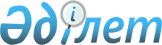 Білім туралы құжаттардың түрлерін, білім туралы мемлекеттік үлгідегі құжаттардың нысандарын және оларды есепке алу мен беру қағидаларын, білім туралы өзіндік үлгідегі құжаттардың мазмұнына қойылатын негізгі талаптарды және оларды есепке алу мен беру қағидаларын, сондай-ақ білім беру ұйымдарында білім алуды аяқтамаған адамдарға берілетін анықтаманың нысанын бекіту туралыҚазақстан Республикасы Білім және ғылым министрінің 2015 жылғы 28 қаңтардағы №39 бұйрығы. Қазақстан Республикасының Әділет министрлігінде 2015 жылы 27 ақпанда № 10348 тіркелді.Ескерту. Бұйрықтың тақырыбы жаңа редакцияда - ҚР Білім және ғылым министрінің 07.06.2021 № 277 (алғашқы ресми жарияланған күнінен кейін күнтізбелік он күн өткен соң қолданысқа енгізіледі) бұйрығымен."Білім туралы" 2007 жылғы 27 шілдедегі Қазақстан Республикасы Заңының 5- бабының 6-3) тармақшасына сәйкес БҰЙЫРАМЫН:Мыналар:осы бұйрыққа 1-қосымшаға сәйкес білім туралы құжаттардың түрлері;осы бұйрыққа 2-қосымшаға сәйкес негізгі орта білім туралы аттестаттың нысаны;осы бұйрыққа 3-қосымшаға сәйкес негізгі орта білім туралы үздік аттестаттың нысаны;осы бұйрыққа қосымшаның нысаны;4-қосымшағасәйкес негізгі орта білім туралы аттестатқаосы бұйрыққа 5-қосымшаға сәйкес білім туралы аттестаттың нысаны;осы бұйрыққа6-қосымшағасәйкес негізгі орта білім туралы аттестатқақосымшалардың нысандары;осы бұйрыққа 7-қосымшаға сәйкес жалпы орта білім туралы аттестаттың нысаны;осы бұйрыққа 8-қосымшаға сәйкес жалпы орта білім туралы үздік аттестаттың нысаны;осы бұйрыққа аттестаттың нысаны;қосымшағасәйкес Алтын белгі жалпы орта білім туралыосы бұйрыққа қосымшаның нысаны;қосымшағасәйкес жалпы орта білім туралы аттестатқаосы бұйрыққа дипломның нысаны;осы бұйрыққақосымшаға сәйкес техникалық және кәсіптік білім туралықосымшаға сәйкес техникалық және кәсіптік білім туралыүздік дипломның нысаны;осы бұйрыққа 13-қосымшаға сәйкес екі тілде техникалық және кәсіптік білім туралы дипломға қосымшаның нысаны;осы бұйрыққа дипломның нысаны;14-қосымшағасәйкес орта білімнен кейінгі білім туралыосы бұйрыққа 15-қосымшаға сәйкес орта білімнен кейінгі білім туралы үздік дипломның нысаны;осы бұйрыққа 16-қосымшаға сәйкес екі тілде орта білімнен кейінгі білім туралы дипломға қосымшаның нысаны;осы бұйрыққа 17-қосымшаға сәйкес кәсіптік даярлау туралы куәліктің нысаны;алып тасталды - ҚР Ғылым және жоғары білім министрінің 10.02.2023 № 47 ( алғашқы ресми жарияланған күнінен кейін күнтізбелік он күн өткен соң қолданысқа енгізіледі) бұйрығымен.алып тасталды - ҚР Ғылым және жоғары білім министрінің 10.02.2023 № 47 ( алғашқы ресми жарияланған күнінен кейін күнтізбелік он күн өткен соң қолданысқа енгізіледі) бұйрығымен.алып тасталды - ҚР Ғылым және жоғары білім министрінің 10.02.2023 № 47 ( алғашқы ресми жарияланған күнінен кейін күнтізбелік он күн өткен соң қолданысқа енгізіледі) бұйрығымен.алып тасталды - ҚР Ғылым және жоғары білім министрінің 10.02.2023 № 47 ( алғашқы ресми жарияланған күнінен кейін күнтізбелік он күн өткен соң қолданысқа енгізіледі) бұйрығымен.алып тасталды - ҚР Ғылым және жоғары білім министрінің 10.02.2023 № 47 ( алғашқы ресми жарияланған күнінен кейін күнтізбелік он күн өткен соң қолданысқа енгізіледі) бұйрығымен.алып тасталды - ҚР Ғылым және жоғары білім министрінің 10.02.2023 № 47 ( алғашқы ресми жарияланған күнінен кейін күнтізбелік он күн өткен соң қолданысқа енгізіледі) бұйрығымен.алып тасталды - ҚР Ғылым және жоғары білім министрінің 10.02.2023 № 47 ( алғашқы ресми жарияланған күнінен кейін күнтізбелік он күн өткен соң қолданысқа енгізіледі) бұйрығымен.алып тасталды - ҚР Ғылым және жоғары білім министрінің 10.02.2023 № 47 ( алғашқы ресми жарияланған күнінен кейін күнтізбелік он күн өткен соң қолданысқа енгізіледі) бұйрығымен.алып тасталды - ҚР Білім және ғылым министрінің 07.06.2021 № 277 (алғашқы ресми жарияланған күнінен кейін күнтізбелік он күн өткен соң қолданысқа енгізіледі) бұйрығымен.алып тасталды - ҚР Ғылым және жоғары білім министрінің 10.02.2023 № 47 ( алғашқы ресми жарияланған күнінен кейін күнтізбелік он күн өткен соң қолданысқа енгізіледі) бұйрығымен.алып тасталды - ҚР Ғылым және жоғары білім министрінің 10.02.2023 № 47 ( алғашқы ресми жарияланған күнінен кейін күнтізбелік он күн өткен соң қолданысқа енгізіледі) бұйрығымен.алып тасталды - ҚР Ғылым және жоғары білім министрінің 10.02.2023 № 47 ( алғашқы ресми жарияланған күнінен кейін күнтізбелік он күн өткен соң қолданысқа енгізіледі) бұйрығымен.алып тасталды - ҚР Ғылым және жоғары білім министрінің 10.02.2023 № 47 ( алғашқы ресми жарияланған күнінен кейін күнтізбелік он күн өткен соң қолданысқа енгізіледі) бұйрығымен.алып тасталды - ҚР Ғылым және жоғары білім министрінің 10.02.2023 № 47 ( алғашқы ресми жарияланған күнінен кейін күнтізбелік он күн өткен соң қолданысқа енгізіледі) бұйрығымен.алып тасталды - ҚР Ғылым және жоғары білім министрінің 10.02.2023 № 47 ( алғашқы ресми жарияланған күнінен кейін күнтізбелік он күн өткен соң қолданысқа енгізіледі) бұйрығымен.алып тасталды - ҚР Ғылым және жоғары білім министрінің 10.02.2023 № 47 ( алғашқы ресми жарияланған күнінен кейін күнтізбелік он күн өткен соң қолданысқа енгізіледі) бұйрығымен.алып тасталды - ҚР Ғылым және жоғары білім министрінің 10.02.2023 № 47 ( алғашқы ресми жарияланған күнінен кейін күнтізбелік он күн өткен соң қолданысқа енгізіледі) бұйрығымен.осы бұйрыққа35-қосымшағасәйкес білім туралы мемлекеттік үлгідегіқұжаттарды беру қағидалары бекітілсін.алып тасталды - ҚР Ғылым және жоғары білім министрінің 10.02.2023 № 47 ( алғашқы ресми жарияланған күнінен кейін күнтізбелік он күн өткен соң қолданысқа енгізіледі) бұйрығымен.осы бұйрыққа37-қосымшағасәйкес білім беру ұйымдарында білім алудыаяқтамаған адамдарға берілетін анықтаманың нысаны бекітілсін;Ескерту. 1-тармақ жаңа редакцияда – ҚР Білім және ғылым министрінің 16.05.2018№ 210 (алғашқы ресми жарияланған күнінен кейін күнтізбелік он күн өткен соң қолданысқа енгізіледі); өзгеріс енгізілді – ҚР Білім және ғылым министрінің 30.04.2020№ 170 (алғашқы ресми жарияланған күнінен кейін күнтізбелік он күн өткен соң қолданысқа енгізіледі); 07.06.2021 № 277 (алғашқы ресми жарияланған күнінен кейін күнтізбелік он күн өткен соң қолданысқа енгізіледі) бұйрықтарымен.Жоғары және жоғары оқу орнынан кейінгі білім, халықаралық ынтымақтастық департаменті (Ж.Қ. Шаймарданов):осы бұйрықтың белгіленген тәртiппен Қазақстан Республикасы Әдiлет министрлiгiнде мемлекеттiк тiркелуін қамтамасыз етсін;Қазақстан Республикасы Әділет министрлігінде мемлекеттiк тiркеуден өткеннен кейін	осы	бұйрықты	мерзімді	баспа	басылымдарында	және	"Әділет" ақпараттық-құқықтық жүйесінде ресми жариялауды қамтамасыз етсін;осы бұйрықты Қазақстан Республикасы Білім және ғылым министрлігінің ресми интернет-ресурсында орналастыруды қамтамасыз етсін.Осы бұйрықтың орындалуын бақылау білім және ғылым вице-министрі Т.О. Балықбаевқа жүктелсін.Осы бұйрық алғашқы ресми жарияланған күнінен кейін күнтізбелік он күн өткен соң қолданысқа енгізіледі.Министр	А. СәрінжіповҚазақстан Республикасы Білім және ғылым министрінің2015 жылғы 28 қаңтардағы№ 39 бұйрығына 1-қосымшаБілім туралы құжаттардың түрлеріЕскерту. 1-қосымша жаңа редакцияда - ҚР Білім және ғылым министрінің 07.06.2021 № 277 (алғашқы ресми жарияланған күнінен кейін күнтізбелік он күн өткен соң қолданысқа енгізіледі) бұйрығымен.Білім алушының тиісті білім беру деңгейінің мемлекеттік жалпыға міндетті стандартын меңгергенін растайтын білім туралы мемлекеттік үлгідегі құжаттардың түрлері:негізгі орта білім туралы аттестат;негізгі орта білім туралы үздік аттестат;негізгі орта білім туралы аттестат;жалпы орта білім туралы аттестат;жалпы орта білім туралы үздік аттестат;"Алтын белгі" жалпы орта білім туралы аттестат;техникалық және кәсіптік білім туралы диплом;техникалық және кәсіптік білім туралы үздік диплом;орта білімнен кейінгі білім туралы диплом;орта білімнен кейінгі білім туралы үздік диплом;кәсіптік даярлау туралы куәлік;алып тасталды - ҚР Ғылым және жоғары білім министрінің 10.02.2023 № 47 ( алғашқы ресми жарияланған күнінен кейін күнтізбелік он күн өткен соң қолданысқа енгізіледі) бұйрығымен.алып тасталды - ҚР Ғылым және жоғары білім министрінің 10.02.2023 № 47 ( алғашқы ресми жарияланған күнінен кейін күнтізбелік он күн өткен соң қолданысқа енгізіледі) бұйрығымен.алып тасталды - ҚР Ғылым және жоғары білім министрінің 10.02.2023 № 47 ( алғашқы ресми жарияланған күнінен кейін күнтізбелік он күн өткен соң қолданысқа енгізіледі) бұйрығымен.алып тасталды - ҚР Ғылым және жоғары білім министрінің 10.02.2023 № 47 ( алғашқы ресми жарияланған күнінен кейін күнтізбелік он күн өткен соң қолданысқа енгізіледі) бұйрығымен.алып тасталды - ҚР Ғылым және жоғары білім министрінің 10.02.2023 № 47 ( алғашқы ресми жарияланған күнінен кейін күнтізбелік он күн өткен соң қолданысқа енгізіледі) бұйрығымен.алып тасталды - ҚР Ғылым және жоғары білім министрінің 10.02.2023 № 47 ( алғашқы ресми жарияланған күнінен кейін күнтізбелік он күн өткен соң қолданысқа енгізіледі) бұйрығымен.алып тасталды - ҚР Ғылым және жоғары білім министрінің 10.02.2023 № 47 ( алғашқы ресми жарияланған күнінен кейін күнтізбелік он күн өткен соң қолданысқа енгізіледі) бұйрығымен.алып тасталды - ҚР Ғылым және жоғары білім министрінің 10.02.2023 № 47 ( алғашқы ресми жарияланған күнінен кейін күнтізбелік он күн өткен соң қолданысқа енгізіледі) бұйрығымен.алып тасталды - ҚР Ғылым және жоғары білім министрінің 10.02.2023 № 47 ( алғашқы ресми жарияланған күнінен кейін күнтізбелік он күн өткен соң қолданысқа енгізіледі) бұйрығымен.алып тасталды - ҚР Ғылым және жоғары білім министрінің 10.02.2023 № 47 ( алғашқы ресми жарияланған күнінен кейін күнтізбелік он күн өткен соң қолданысқа енгізіледі) бұйрығымен.алып тасталды - ҚР Ғылым және жоғары білім министрінің 10.02.2023 № 47 ( алғашқы ресми жарияланған күнінен кейін күнтізбелік он күн өткен соң қолданысқа енгізіледі) бұйрығымен.алып тасталды - ҚР Ғылым және жоғары білім министрінің 10.02.2023 № 47 ( алғашқы ресми жарияланған күнінен кейін күнтізбелік он күн өткен соң қолданысқа енгізіледі) бұйрығымен.алып тасталды - ҚР Ғылым және жоғары білім министрінің 10.02.2023 № 47 ( алғашқы ресми жарияланған күнінен кейін күнтізбелік он күн өткен соң қолданысқа енгізіледі) бұйрығымен.алып тасталды - ҚР Ғылым және жоғары білім министрінің 10.02.2023 № 47 ( алғашқы ресми жарияланған күнінен кейін күнтізбелік он күн өткен соң қолданысқа енгізіледі) бұйрығымен.алып тасталды - ҚР Ғылым және жоғары білім министрінің 10.02.2023 № 47 ( алғашқы ресми жарияланған күнінен кейін күнтізбелік он күн өткен соң қолданысқа енгізіледі) бұйрығымен.Алып тасталды - ҚР Ғылым және жоғары білім министрінің 10.02.2023 № 47 ( алғашқы ресми жарияланған күнінен кейін күнтізбелік он күн өткен соң қолданысқа енгізіледі) бұйрығымен.Қазақстан Республикасы Білім және ғылым министрінің2015 жылғы 28 қаңтардағы№ 39 бұйрығына 2-қосымша НысанЕскерту. 2-қосымша жаңа редакцияда – ҚР Білім және ғылым министрінің 14.03.2017 № 118 (алғашқы ресми жарияланған күнінен кейін күнтізбелік он күн өткен соң қолданысқа енгізіледі) бұйрығымен.Негізгі орта білім туралы аттестатНегізгі орта білім туралы үздік аттестатҚазақстан Республикасы Білім және ғылым министрінің2015 жылғы 28 қаңтардағы№ 39 бұйрығына 3-қосымша НысанЕскерту. 3-қосымша жаңа редакцияда – ҚР Білім және ғылым министрінің 14.03.2017 № 118 (алғашқы ресми жарияланған күнінен кейін күнтізбелік он күн өткен соң қолданысқа енгізіледі) бұйрығымен.Негізгі орта білім туралы аттестатқа қосымшаҚазақстан Республикасы Білім және ғылым министрінің2015 жылғы 28 қаңтардағы№ 39 бұйрығына 4-қосымша нысанЕскерту. 4-қосымша жаңа редакцияда - ҚР Білім және ғылым министрінің 07.06.2021 № 277 (алғашқы ресми жарияланған күнінен кейін күнтізбелік он күн өткен соң қолданысқа енгізіледі) бұйрығымен.Негізгі орта білім туралы аттестатҚазақстан Республикасы Білім және ғылым министрінің2015 жылғы 28 қаңтардағы№ 39 бұйрығына 5-қосымша НысанЕскерту. 5-қосымша жаңа редакцияда – ҚР Білім және ғылым министрінің 16.05.2018 № 210 (алғашқы ресми жарияланған күнінен кейін күнтізбелік он күн өткен соң қолданысқа енгізіледі) бұйрығымен.Осы нысанды толтыру бойынша түсіндірме: арнайы мектепте, арнайы сыныптарда және инклюзивті білім беру жағдайында жалпы білім беретін мектептерде ерекше білім беруге қажеттілігі бар білім алушыларға (жеңіл және орташа ақыл-ой кемістігі бар) арналған.Негізгі орта білім туралы аттестатқа қосымшаҚазақстан Республикасы Білім және ғылым министрінің2015 жылғы 28 қаңтардағы№ 39 бұйрығына 6-қосымша нысанЕскерту. Бұйрық 6-қосымшамен толықтырылды – ҚР Білім және ғылым министрінің 16.05.2018 № 210 (алғашқы ресми жарияланған күнінен кейін күнтізбелік он күн өткен соң қолданысқа енгізіледі); жаңа редакцияда – ҚР Білім және ғылым министрінің 07.06.2021 № 277 (алғашқы ресми жарияланған күнінен кейін күнтізбелік он күн өткен соң қолданысқа енгізіледі) бұйрықтарымен.Осы нысанды толтыру бойынша түсіндірме: арнайы мектепте, жалпы білім беретін мектептердегі арнайы сыныптарда ерекше білім беруге қажеттілігі бар білім алушыларға (жеңіл ақыл-ой кемістігі бар) арналған.Негізгі орта білім туралы аттестатқа қосымшаОсы нысанды толтыру бойынша түсіндірме: арнайы мектепте, жалпы білім беретін мектептердегі арнайы сыныптарда ерекше білім беруге қажеттілігі бар білім алушыларға (жеңіл ақыл-ой кемістігі бар) арналған.Негізгі орта білім туралы аттестатқа қосымшаОсы нысанды толтыру бойынша түсіндірме: жеке бағдарламалар бойынша инклюзивті білім беру жағдайында жалпы білім беретін мектептерде Қазақстан Республикасы Білім және ғылым министрінің 2018 жылғы 31 қазандағы № 604бұйрығымен	(Қазақстан	Республикасының	нормативтік	құқықтық	актілердімемлекеттік тіркеу тізілімінде № 17669 тіркелген) бекітілген тиісті деңгейдегімемлекеттік жалпыға міндетті білім беру стандартында қарастырылған оқу пәндерінің көлемін меңгермеген ерекше білім беруге қажеттілігі бар білім алушыларға (жеңіл және орташа ақыл-ой кемістігі бар) арналған. Оқытылмаған пәндер бойынша " оқытылмады" сөзі жазылады.Қазақстан Республикасы Білім және ғылым министрінің2015 жылғы 28 қаңтардағы№ 39 бұйрығына 7-қосымша НысанЕскерту. 6-қосымшаның оң жақ бұрышы жаңа редакцияда – ҚР Білім және ғылым министрінің 16.05.2018 № 210 (алғашқы ресми жарияланған күнінен кейін күнтізбелік он күн өткен соң қолданысқа енгізіледі) бұйрығымен.Жалпы орта білім туралы аттестатҚазақстан Республикасы Білім және ғылым министрінің2015 жылғы 28 қаңтардағы№ 39 бұйрығына 8-қосымша НысанЕскерту. 7-қосымшаның оң жақ бұрышы жаңа редакцияда – ҚР Білім және ғылым министрінің 16.05.2018 № 210 (алғашқы ресми жарияланған күнінен кейін күнтізбелік он күн өткен соң қолданысқа енгізіледі) бұйрығымен.Жалпы орта білім туралы үздік аттестатҚазақстан Республикасы Білім және ғылым министрінің2015 жылғы 28 қаңтардағы№ 39 бұйрығына 9-қосымша НысанЕскерту. 8-қосымшаның оң жақ бұрышы жаңа редакцияда – ҚР Білім және ғылым министрінің 16.05.2018 № 210 (алғашқы ресми жарияланған күнінен кейін күнтізбелік он күн өткен соң қолданысқа енгізіледі) бұйрығымен.Жалпы орта білім туралы аттестат Алтын белгіЖалпы орта білім туралы аттестатқа қосымшаҚазақстан Республикасы Білім және ғылым министрінің2015 жылғы 28 қаңтардағы№ 39 бұйрығына 10-қосымша нысанЕскерту. 10-қосымша жаңа редакцияда - ҚР Білім және ғылым министрінің 07.06.2021 № 277 (алғашқы ресми жарияланған күнінен кейін күнтізбелік он күн өткен соң қолданысқа енгізіледі) бұйрығымен.Жалпы орта білім туралы аттестатқа қосымшаПриложение к аттестатуоб общем среднем образовании(ЖОБ №	аттестатсыз жарамсыз)	(без аттестата ЖОБ №	недействительно)тегі, аты, әкесінің аты)(болған жағдайда) 	оқыған кезінде (білім беру ұйымының толық атауы) мынадай білімін көрсетті:қазақ тілі  	 қазақ әдебиеті  				 қазақ тілі мен әдебиеті 					  орыс тілі  			 орыс әдебиеті  			  орыс тілі мен әдебиеті 					 ана тілі  		( ) әдебиеті  	 шетел тілі  				 алгебра және анализ бастамалары  					 геометрия								 информатика								 география								 биология								 физика								 химия								 дүние жүзі тарихы  		Қазақстан тарихы  		                               құқық негіздері  		 өзін-өзі тану  	 көркем еңбек 	  дене шынықтыру  	 (фамилия, имя, отчество) (при его наличии)за время обучения в  	(полное наименование организации образования)показал (-а) следующие знания: казахский язык  			 казахская литература  			 казахский язык и литература  	 русский язык  		 русская литература  		  русский язык и литература 		  родной язык  	 ( ) литература  		                       иностранный язык  		  алгебра и начала анализа  				  геометрия				 информатика				 география				 биология				 физика				 химия				 всемирная история  				                           история Казахстана  		 основы права  	 самопознание				 художественный труд 				               физическая культура  			  начальная военная и технологическаяалғашқы әскери және технологиялық даярлық	подготовка  	основы предпринимательства и бизнесакәсіпкерлік және бизнес негіздеріграфика и проектирование  	 	графика және жобалау  	  	  	қолданбалы курстар  		 таңдауы бойынша курстар  			 Директор	/	/Директордың орынбасары		/		/ Сынып жетекшісі	/		/ М.О.прикладные курсы  					 курсы по выбору  				 Директор	/	/ Заместитель директора		/			/ Классный руководитель			/		/ М.П.Қазақстан Республикасы Білім және ғылым министрінің2015 жылғы 28 қаңтардағы№ 39 бұйрығына 11- қосымша НысанТехникалық және кәсіптік білім туралы дипломЕскерту. 11-қосымша жаңа редакцияда – ҚР Білім және ғылым министрінің 03.02.2020 № 48 (алғашқы ресми жарияланған күнінен кейін күнтізбелік он күн өткен соң қолданысқа енгізіледі) бұйрығымен.Техникалық және кәсіптік білім туралы үздік дипломҚазақстан Республикасы Білім және ғылым министрінің2015 жылғы 28 қаңтардағы№ 39 бұйрығына 12-қосымша НысанЕскерту. 12-қосымша жаңа редакцияда – ҚР Білім және ғылым министрінің 03.02.2020 № 48 (алғашқы ресми жарияланған күнінен кейін күнтізбелік он күн өткен соң қолданысқа енгізіледі) бұйрығымен.Қазақстан Республикасы Білім және ғылым министрінің2015 жылғы 28 қаңтардағы№ 39 бұйрығына № 13-қосымша НысанЕкі тілде техникалық және кәсіптік білім туралы дипломға қосымшаЕскерту. 13-қосымша жаңа редакцияда – ҚР Білім және ғылым министрінің м.а. 06.01.2021 № 2 (алғашқы ресми жарияланған күнінен кейін күнтізбелік он күн өткен соң қолданысқа енгізіледі) бұйрығымен.Приложение к диплому о техническом ипрофессиональном образовании (без диплома ТКБ №  	 недействительно)(фамилия, имя, отчество (при его наличии))за время обучения с	года по	год в  	(полное наименование организации образования) по специальности(код и наименование специальности)(код (-ы) и наименование квалификации (-й))показал (-а)	соответствующие знания и навыки по следующим дисциплинам и (или) модулям:Заместитель руководителя по учебной работе 		 Руководитель учебной группы 	М.П.*Примечание: графы заполняются с учетом применяемой в организации образования технологии обучения и системы оценивания.Техникалық және кәсіптік білім туралы дипломға қосымша(ТКБ №	дипломсыз жарамсыз)(тегі, аты, әкесінің аты (болған жағдайда)) 	жылдан бастап	жылға дейін(білім беру ұйымының толық атауы)(мамандықтың толық атауы және коды)(код (-тар) және біліктілік (-тер) атауы)оқу барысында мынадай пәндер бойынша және (немесе) модульдер бойынша тиісті білімін көрсетті:Басшының оқу жұмысы жөніндегі орынбасары  	Оқу тобының жетекшісі 	 М.О.*Ескертпе: бағандар білім беру ұйымында қолданылатын оқыту технологиясы мен бағалау жүйесін ескере отырып толтырылады.Орта білімнен кейінгі білім туралы дипломҚазақстан Республикасы Білім және ғылым министрінің2015 жылғы 28 қаңтардағы№ 39 бұйрығына 14-қосымша НысанЕскерту. 14-қосымша жаңа редакцияда – ҚР Білім және ғылым министрінің 03.02.2020 № 48 (алғашқы ресми жарияланған күнінен кейін күнтізбелік он күн өткен соң қолданысқа енгізіледі) бұйрығымен.Орта білімнен кейінгі білім туралы үздік дипломҚазақстан Республикасы Білім және ғылым министрінің2015 жылғы 28 қаңтардағы№ 39 бұйрығына 15-қосымша НысанЕскерту. 15-қосымша жаңа редакцияда – ҚР Білім және ғылым министрінің 03.02.2020 № 48 (алғашқы ресми жарияланған күнінен кейін күнтізбелік он күн өткен соң қолданысқа енгізіледі) бұйрығымен.Қазақстан Республикасы Білім және ғылым министрлігінің 2018 жылғы28 қаңтардағы № 39 бұйрығына№ 16 қосымша НысанЕкі тілде орта білімнен кейінгі білім туралы дипломға қосымшаЕскерту. 16-қосымша жаңа редакцияда – ҚР Білім және ғылым министрінің 27.09.2018 № 499 (алғашқы ресми жарияланған күнінен кейін күнтізбелік он күн өткен соң қолданысқа енгізіледі) бұйрығымен.Приложение к дипломуo послесреднем образовании (без диплома ОБКБ №  	 недействительно)(фамилия, имя, отчество)за время обучения с	года по	год в  	(полное наименование организации образования)по специальности  	(наименование специальности)показал (-а)	соответствующие знания по следующим дисциплинам:Заместитель руководителя по учебной работе  	Руководитель группы  	М.П.Орта білімнен кейінгі білім туралы дипломға қосымша (ОБКБ №	дипломсыз жарамсыз)(тегі, аты, әкесінің аты) 	жылдан бастап	жылға дейін(білім беру ұйымының толық атауы)оқу барысында	мамандығы бойынша мынадай пәндерден тиісті білімін көрсетті:Басшының оқу жұмысы жөніндегі орынбасары  	Топ жетекшісі  	М.О.Кәсіптік даярлау туралы куәлікҚазақстан Республикасы Білім және ғылым министрлігінің 2018 жылғы28 қаңтардағы № 39 бұйрығына№ 17 қосымша НысанЕскерту. 17-қосымша жаңа редакцияда – ҚР Білім және ғылым министрінің 27.09.2018 № 499 (алғашқы ресми жарияланған күнінен кейін күнтізбелік он күн өткен соң қолданысқа енгізіледі) бұйрығымен.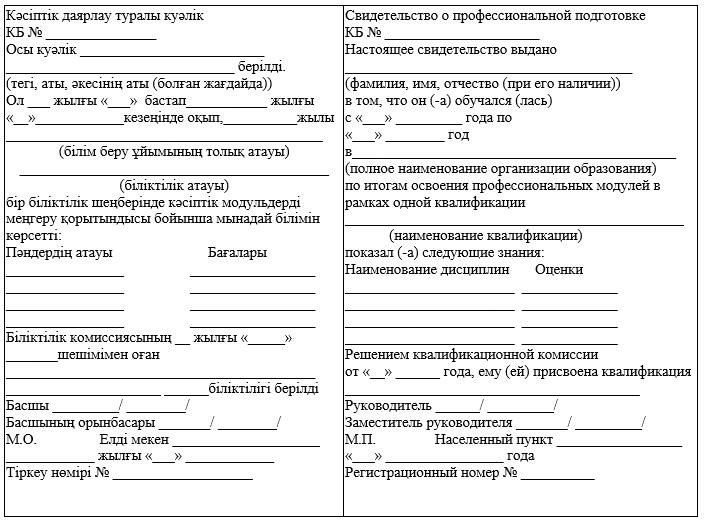 Біліктілік беру туралы сертификатҚазақстан Республикасы Білім және ғылым министрінің2015 жылғы 28 қаңтардағы№ 39 бұйрығына 17-қосымша НысанЕскерту. 17-қосымша алып тасталды - ҚР Білім және ғылым министрінің 06.08.2015№ 512 (алғашқы ресми жарияланған күнінен кейін күнтізбелік он күн өткен соңқолданысқа енгізіледі) бұйрығымен.Қазақстан Республикасы Білім және ғылым министрінің2015 жылғы 28 қаңтардағы№ 39 бұйрығына 18-қосымша нысанБакалавр дәрежесі берілетін жоғары білім туралы дипломЕскерту. 18-қосымша алып тасталды - ҚР Ғылым және жоғары білім министрінің 10.02.2023 № 47 (алғашқы ресми жарияланған күнінен кейін күнтізбелік он күн өткен соң қолданысқа енгізіледі) бұйрығымен.Қазақстан РеспубликасыБілім және ғылым министрінің 2015 жылғы 28 қаңтардағы№ 39 бұйрығына 19-қосымша нысанБакалавр дәрежесі берілетін жоғары білім туралы үздік дипломЕскерту. 19-қосымша алып тасталды - ҚР Ғылым және жоғары білім министрінің 10.02.2023 № 47 (алғашқы ресми жарияланған күнінен кейін күнтізбелік он күн өткен соң қолданысқа енгізіледі) бұйрығымен.Біліктілік берілетін жоғары білім туралы дипломҚазақстан Республикасы Білім және ғылым министрінің2015 жылғы 28 қаңтардағы№ 39 бұйрығына 20-қосымша нысанЕскерту. 20-қосымша алып тасталды - ҚР Ғылым және жоғары білім министрінің 10.02.2023 № 47 (алғашқы ресми жарияланған күнінен кейін күнтізбелік он күн өткен соң қолданысқа енгізіледі) бұйрығымен.Біліктілік берілетін жоғары білім туралы үздік дипломҚазақстан Республикасы Білім және ғылым министрінің2015 жылғы 28 қаңтардағы№ 39 бұйрығына 21-қосымша нысанЕскерту. 21-қосымша алып тасталды - ҚР Ғылым және жоғары білім министрінің 10.02.2023 № 47 (алғашқы ресми жарияланған күнінен кейін күнтізбелік он күн өткен соң қолданысқа енгізіледі) бұйрығымен.Қазақстан Республикасы Білім және ғылым министрінің2015 жылғы 28 қаңтардағы№ 39 бұйрығына 22-қосымша нысанМагистр дәрежесі берілетін жоғары оқу орнынан кейінгі білім дипломыЕскерту. 22-қосымша алып тасталды - ҚР Ғылым және жоғары білім министрінің 10.02.2023 № 47 (алғашқы ресми жарияланған күнінен кейін күнтізбелік он күн өткен соң қолданысқа енгізіледі) бұйрығымен.Қазақстан Республикасы Білім және ғылым министрінің2015 жылғы 28 қаңтардағы№ 39 бұйрығына 23-қосымша нысанІскерлік әкімшілік жүргізу докторы дәрежесі берілетін жоғары оқу орнынан кейінгі білім дипломыЕскерту. 23-қосымша алып тасталды - ҚР Ғылым және жоғары білім министрінің 10.02.2023 № 47 (алғашқы ресми жарияланған күнінен кейін күнтізбелік он күн өткен соң қолданысқа енгізіледі) бұйрығымен.Резидентураны бітіргені туралы куәлікҚазақстан Республикасы Білім және ғылым министрінің2015 жылғы 28 қаңтардағы№ 39 бұйрығына 24-қосымша нысанЕскерту. 24-қосымша алып тасталды - ҚР Ғылым және жоғары білім министрінің 10.02.2023 № 47 (алғашқы ресми жарияланған күнінен кейін күнтізбелік он күн өткен соң қолданысқа енгізіледі) бұйрығымен.Интернатураны бітіргені туралы куәлікҚазақстан Республикасы Білім және ғылым министрінің2015 жылғы 28 қаңтардағы№ 39 бұйрығына 25-қосымша нысанЕскерту. 25-қосымша алып тасталды - ҚР Ғылым және жоғары білім министрінің 10.02.2023 № 47 (алғашқы ресми жарияланған күнінен кейін күнтізбелік он күн өткен соң қолданысқа енгізіледі) бұйрығымен.Клиникалық ординатураны бітіргені туралы куәлікҚазақстан Республикасы Білім және ғылым министрінің2015 жылғы 28 қаңтардағы№ 39 бұйрығына 26-қосымша НысанЕскерту. 26-қосымша алып тасталды - ҚР Ғылым және жоғары білім министрінің 10.02.2023 № 47 (алғашқы ресми жарияланған күнінен кейін күнтізбелік он күн өткен соң қолданысқа енгізіледі) бұйрығымен.Қазақстан РеспубликасыҮш тілдегі дипломға (транскрипт) қосымшаБілім және ғылым министрінің 2015 жылғы 28 қаңтардағы№ 39 бұйрығына 27-қосымша нысанЕскерту. 27-қосымша алып тасталды - ҚР Ғылым және жоғары білім министрінің 10.02.2023 № 47 (алғашқы ресми жарияланған күнінен кейін күнтізбелік он күн өткен соң қолданысқа енгізіледі) бұйрығымен.Магистр дипломына куәлікҚазақстан Республикасы Білім және ғылым министрінің2015 жылғы 28 қаңтардағы№ 39 бұйрығына 28-қосымша нысанЕскерту. 28-қосымша алып тасталды - ҚР Ғылым және жоғары білім министрінің 10.02.2023 № 47 (алғашқы ресми жарияланған күнінен кейін күнтізбелік он күн өткен соң қолданысқа енгізіледі) бұйрығымен.Қазақстан Республикасы Білім және ғылым министрінің2015 жылғы 28 қаңтардағы№ 39 бұйрығына 29-қосымша нысаныҚауымдастырылған профессор (доцент) ғылыми атағы берілетін дипломЕскерту. 29-қосымша алып тасталды - ҚР Ғылым және жоғары білім министрінің 10.02.2023 № 47 (алғашқы ресми жарияланған күнінен кейін күнтізбелік он күн өткен соң қолданысқа енгізіледі) бұйрығымен.Профессор ғылыми атағы берілетін дипломҚазақстан Республикасы Білім және ғылым министрінің2015 жылғы 28 қаңтардағы№ 39 бұйрығына 30-қосымша нысаныЕскерту. 30-қосымша алып тасталды - ҚР Ғылым және жоғары білім министрінің 10.02.2023 № 47 (алғашқы ресми жарияланған күнінен кейін күнтізбелік он күн өткен соң қолданысқа енгізіледі) бұйрығымен.Қазақстан РеспубликасыБілім және ғылым министрінің 2015 жылғы 28 қаңтардағы№39 бұйрығына 31-қосымша НысанФилософия (PhD) докторы дәрежесін беру (баламалылығын тану) дипломыЕскерту. 31-қосымша алып тасталды - ҚР Ғылым және жоғары білім министрінің 10.02.2023 № 47 (алғашқы ресми жарияланған күнінен кейін күнтізбелік он күн өткен соң қолданысқа енгізіледі) бұйрығымен.Қазақстан Республикасы Білім және ғылым министрінің2015 жылғы 28 қаңтардағы№39 бұйрығына 32-қосымша НысанБейіні бойынша доктор дәрежесін (баламалылығын тану) беру дипломыЕскерту. 32-қосымша алып тасталды - ҚР Ғылым және жоғары білім министрінің 10.02.2023 № 47 (алғашқы ресми жарияланған күнінен кейін күнтізбелік он күн өткен соң қолданысқа енгізіледі) бұйрығымен.Философия докторы (PhD) дәрежесі берілетін дипломҚазақстан Республикасы Білім және ғылым министрінің2015 жылғы 28 қаңтардағы№ 39 бұйрығына 33-қосымша нысанЕскерту. 33-қосымша алып тасталды - ҚР Ғылым және жоғары білім министрінің 10.02.2023 № 47 (алғашқы ресми жарияланған күнінен кейін күнтізбелік он күн өткен соң қолданысқа енгізіледі) бұйрығымен.Бейіні бойынша доктор дәрежесі берілетін дипломҚазақстан Республикасы Білім және ғылым министрінің2015 жылғы 28 қаңтардағы№ 39 бұйрығына 34-қосымша нысанЕскерту. 34-қосымша алып тасталды - ҚР Ғылым және жоғары білім министрінің 10.02.2023 № 47 (алғашқы ресми жарияланған күнінен кейін күнтізбелік он күн өткен соң қолданысқа енгізіледі) бұйрығымен.Қазақстан Республикасы Білім және ғылым министрінің2015 жылғы 28 қаңтардағы№ 39 бұйрығына 35-қосымшаБілім туралы мемлекеттік үлгідегі құжаттарды беру қағидаларыЕскерту. 35-қосымша жаңа редакцияда - ҚР Білім және ғылым министрінің 07.06.2021 № 277 (алғашқы ресми жарияланған күнінен кейін күнтізбелік он күн өткен соң қолданысқа енгізіледі) бұйрығымен.тарау. Жалпы ережелерОсы Білім туралы мемлекеттік үлгідегі құжаттарды беру қағидалары "Білім туралы" 2007 жылғы 27 шілдедегі Қазақстан Республикасы Заңының 39-бабына және " Мемлекеттік көрсетілетін қызметтер туралы" 2013 жылғы 15 сәуірдегі Қазақстан Республикасы Заңының (бұдан әрі - Заң) 10-бабы 1-тармағына сәйкес әзірленген.Осы Қағидалар білім туралы мемлекеттік үлгідегі құжаттарды беру тәртібін, сондай-ақ білім туралы құжаттардың телнұсқаларын беру тәртібін белгілейді.тарау. Мемлекеттік үлгідегі білім туралы құжаттарды беру тәртібіБілім туралы мемлекеттік үлгідегі құжаттарды білім беру ұйымдары "Білім туралы" 2007 жылғы 27 шілдедегі Қазақстан Республикасы Заңының 39-бабының 3- тармағына сәйкес береді.Қорытынды аттестаттаудан өткен білім алушыларға негізгі орта білім туралы аттестат, жалпы орта білім туралы аттестат, техникалық және кәсіптік білім туралы диплом, орта білімнен кейінгі білім туралы диплом, бакалавр дәрежесі берілетін жоғары білім туралы диплом, біліктілік берілетін жоғары білім туралы диплом, магистр дәрежесі берілетін жоғары оқу орнынан кейінгі білім туралы диплом, сондай-ақ кәсіптік даярлау туралы куәлік беру үшін тиісті (емтихан, біліктілік, аттестаттау) комиссияның шешімі негіздеме болып табылады.Интернатураны немесе резидентураны бітіргені туралы куәлікті беру үшін аттестаттау комиссиясының шешімі негіздеме болып табылады.Ерекше білім беруге қажеттілігі бар білім алушыға негізгі орта білім туралы аттестат беру үшін білім беру ұйымы басшысының бұйрығы негіздеме болып табылады.Ерекше мәртебесі жоқ Сот төрелігі академиясы, әскери, арнаулы оқу орындарын, денсаулық сақтау саласындағы жоғары және (немесе) жоғары оқу орнынан кейінгі білімнің білім беру бағдарламаларын іске асыратын білім беру ұйымдары жанындағы диссертациялық кеңестерде диссертация қорғаған адамдарға философия докторы (PhD), бейіні бойынша доктор дипломын беру үшін Қазақстан Республикасы Білім және ғылым министрлігінің Білім және ғылым саласында сапаны қамтамасыз ету комитеті (бұдан әрі – Комитет) төрағасының философия докторы (PhD), бейіні бойынша доктор дәрежесін беру жөніндегі бұйрығы негіз болып табылады.Қауымдастырылған профессор (доцент) немесе профессор аттестатын беру үшін Комитет төрағасының қауымдастырылған профессор (доцент) немесе профессор ғылыми атағын беру жөніндегі бұйрығы негіздеме болып табылады.Білім беру ұйымдарында негізгі орта білім туралы үздік аттестат, жалпы орта білім туралы үздік аттестат, техникалық және кәсіптік білім туралы үздік диплом, орта білімнен кейінгі білім туралы үздік диплом Қазақстан Респубдикасы Білім және ғылым министрінің 2008 жылғы 18 наурыздағы № 125 бұйрығымен (Нормативтік құқықтық актілерді мемлекеттік тіркеу тізіліміне № 5191 болып тіркелген) бекітілген Білім алушылардың үлгеріміне ағымдық бақылау, аралық және қорытынды аттестаттау өткізудің үлгілік ережелерне сәйкес, жоғары білім туралы үздік диплом Қазақстан Республикасы Білім және ғылым министрінің 2018 жылғы 30 қазандағы № 595 бұйрығымен (Қазақстан Республикасы Әділет министрлігінде 2018 жылғы 31 қазанда№ 17657 тіркелген) бекітілген Жоғары және (немесе) жоғары оқу орнынан кейінгі білім беру ұйымдары қызметінің үлгілік қағидаларына сәйкес беріледі.Білім туралы құжат тиісті шешім қабылданған күннен бастап бес жұмыс күнінен кешіктірілмей салтанатты түрде білім алушының өзіне беріледі.Құжатты жеке өзі алу мүмкіндігі болмаған жағдайда ол үшінші тұлғаға Қазақстан Республикасының заңнамасында көзделген тәртіппен ресімделген сенімхат бойынша беріледі.Білім туралы мемлекеттік үлгідегі бланкілердің барлық түрлері (философия докторы (PhD), бейіні бойынша доктор дипломдарынан, қауымдастырылған профессор (доцент) және профессор аттестаттарынан басқа):көлемі 224 x 160 мм қатты мұқабадан;көлемі 210 x 150 мм қосымша парақтан;қосымшадан тұрады.Философия докторы (PhD), бейіні бойынша доктор дипломдары, қауымдастырылған профессор (доцент) және профессор аттестаттары:көлемі 310 х 110 мм қатты мұқабадан;көлемі 310 х 110 мм қосымша парақтан тұрады.Бланк мұқабасы:үздік бланк үшін - қызыл түстен;"Алтын белгі" белгісімен марапатталған тұлғаларға берілетін бланк үшін - көгілдір түстен;магистр, доктор (PhD, бейіні бойынша) дипломдары үшін – күрең қызыл түстен;басқа қалған бланкілер үшін - қою көк түстен дайындалады.Бланкілердің барлық түрлерінің мұқабасында алтын түспен жасалған:жоғары жағында мемлекеттік тілде: "Қазақстан Республикасы" деген өрнектелген жазу;ортасында Қазақстан Республикасы Мемлекеттік елтаңбасының бейнесі;Мемлекеттік елтаңба бейнесінің астында мемлекеттік тілде өрнектеліп жазылған құжат түрінің атауы орналасады.Бланкілер мен оған қосымшалары баспаханалық тәсілмен басылады (баспа құрылғыларының көмегімен толтырылатын деректерді есепке алмағанда).Бланкілер мен оған қосымшалары арнайы қорғаныш (су тамғысы белгілерімен) дәрежелері бар мынадай қағазда басылады:ақшыл-қызғылт түс – үздік белгісі бар бланкілер, магистр, PhD докторы, бейіні бойынша докторы, сондай-ақ "Алтын белгі" белгісімен марапатталған тұлғаларға берілетін бланкілер үшін;ақшыл-көк түс - барлық қалған құжаттардың түрлері үшін қосымша парақтар мен қосымшалар.Бланкінің бетжағында:жоғары жағында – "Қазақстан Республикасы" деген сөздер;ортасында - Қазақстан Республикасы Мемлекеттік елтаңбасының бейнесі;Қазақстан Республикасы Мемлекеттік елтаңба бейнесінің астында - бланк түрінің мемлекеттік тілдегі атауы орналасады.Бланкілердің ішкі екі жағында ортада Қазақстан Республикасы Мемлекеттік елтаңбасының бейнесі басылады.Бланкілердің сол жақ ішкі бетінде мемлекеттік тілдегі мазмұны, ал оң жағында - орыс тіліндегі бірдей мазмұны көрсетіледі.Жоғары білім туралы, магистр, доктор (PhD, бейіні бойынша) дипломдарының, доцент және профессор аттестаттарының сол жақ ішкі бетінде мемлекеттік тілдегі мазмұны, ал оң жағында орыс және ағылшын тілдерінде бірдей мазмұны көрсетіледі.Үздік құжаттың қосымша парағының ішкі екі бетінде баспаханалық тәсілмен қызыл түспен "Үздік" және "С отличием" деген сөздер жазылады, жоғары білім туралы дипломдар үшін "Үздік" деген сөз қосымша парақтардың бет жағына басылады."Алтын белгі" белгісімен марапатталған адамдарға берілетін бланкінің ішкі екі бетінде баспаханалық тәсілмен, қола түспен "Алтын белгі" деген сөздер жазылады.Бланкілердің барлық түрлерінің қосымша парақтарының сериясы мен жеті саннан тұратын нөмірі болады.Бланкілер оларға жазылатын жазулар басу құрылғыларының көмегімен жазылатындай етіп жасалуы тиіс.Блакілердің барлық түрлерінде деректерді автоматты сәйкестендіру және жинау технологиясын және (немесе) QR коды қолданылады.Білім туралы мемлекеттік үлгідегі құжаттардың қосымшаларының бланкілерінде мәлімделген білім беру бағдарламаларын аккредиттеген аккредиттеу агенттіктерінің логотиптері орналастырылады.тарау. Білім туралы құжаттардың телнұсқаларын беру тәртібіБілім туралы құжаттардың телнұсқалары және оларға қосымшалар (бұдан әрі – телнұсқа) жоғалған немесе бүлінген құжаттардың орнына, сондай-ақ, өзінің тегін (атын, әкесінің атын (болған жағдайда) өзгерткендерге беріледі.Құжаттың телнұсқасын беру үшін мыналар негіздеме болып табылады:құжатын жоғалтқан немесе бүлдірген білім алушының немесе кәмелет жасқа толмаған баланың ата-анасының (заңды өкілінің) білім беру ұйымы басшысының атына оның мән-жайы баяндалған жазбаша өтініші;білім алушының туу туралы куәлігі немесе жеке куәлігі (паспорты) және (немесе) цифрлық құжаттар сервисінен электрондық құжаты (жеке басын сәйкестендіру үшін талап етіледі);тегі (аты, әкесінің аты (болған жағдайда) өзгерген және білім туралы құжат бүлінген жағдайда білім туралы құжаттың түпнұсқасы қоса беріледі.Білім туралы құжаттардың телнұсқасын алу үшін Қазақстан Республикасының азаматтары болып табылмайтын және электрондық цифрлық қолтаңбасы жоқ жеке тұлғалар өз бетінше білім беру ұйымына жүгінеді.Телнұсқа өтініш берілген күннен бастап 15 жұмыс күнінен кешіктірілмей тегін негізде беріледі.Білім беру ұйымдары жабылған жағдайда жеке тұлғалар білім беру ұйымының тұрғылықты орны бойынша архивке жүгінеді. Мемлекеттік архивтер мен олардың филиалдары, ведомстволық және жекеменшік архивтер берген көшірмелер мен үзінділер түпнұсқалық заңды күші бар ресми құжаттар болып табылады.Құжаттардың телнұсқалары телнұсқа беру туралы шешім қабылданған сәтте қолданыста болған үлгідегі бланкілерде беріледі және оларға білім беру ұйымының басшысы, оның оқу ісі жөніндегі орынбасары қол қояды.Жоғары және жоғары оқу орнынан кейінгі бiлiм беру ұйымдары (бұдан әрі - ЖЖОКБҰ) 2021 жылғы 1 қаңтарға дейін бітірген түлектерге жоғары және жоғары оқу орнынан кейінгі білім туралы мемлекеттік үлгідегі құжаттың телнұсқасы беріледі.Берілетін құжаттың бланкісінде жоғары оң жақ бұрышында "Түпнұсқаның орнына берілген №	телнұсқа" деген мөртаңба қойылады.Жоғалған немесе бүлінген мемлекеттік үлгідегі құжаттардың орнына "ғылым кандидаты", "ғылым докторы", "философия докторы (PhD)", "бейіні бойынша доктор" дипломдарының, "қауымдастырылған профессор (доцент), "профессор"аттестаттарының телнұсқаларын беру үшін аталған тұлғаларға ғылыми дәрежелер немесе ғылыми атақтар беру туралы Комитет төрағасының бұйрықтары негіздеме болып табылады.Өзіндік үлгідегі философия докторы (PhD), бейіні бойынша докторы дәрежесі берілетін жоғары оқу орнынан кейінгі білім туралы дипломдардың телнұсқасын беру үшін:ерекше мәртебесі бар ЖЖОКБҰ үшін диссертациялық кеңестің шешімі;ерекше мәртебесі жоқ ЖЖОКБҰ үшін Комитеттің шешімі және ЖЖОКБҰ басшысының бұйрығы болып табылады.1-параграф. "Негізгі орта, жалпы орта білім туралы құжаттардың телнұсқаларын беру" мемлекеттік көрсетілетін қызметін көрсету тәртібі"Негізгі орта, жалпы орта білім туралы құжаттардың телнұсқаларын беру" мемлекеттік көрсетілетін қызметін негізгі орта және жалпы орта білім беру ұйымдары көрсетеді.Негізгі орта, жалпы орта білім туралы құжаттардың телнұсқасын алу үшін жеке тұлға (бұдан әрi – көрсетілетін қызметті алушы) көрсетілетін қызметті берушіге " Азаматтарға арналған үкімет" мемлекеттік корпорациясы" коммерциялық емес акционерлік қоғамы (бұдан әрi – Мемлекеттік корпорация) немесе негізгі орта және жалпы орта білім беру ұйымның кеңсесі немесе "электрондық үкіметтің" www.egov.kz веб-порталы (бұдан әрі – портал) арқылы негізгі орта және жалпы орта білім беруұйымы басшысының атына осы Қағидаларғақосымшағасәйкес нысанда немесеэлектронды құжат нысанында осы Қағидаларғақосымшағасәйкес "Негізгі орта,жалпы орта білім туралы құжаттардың телнұсқаларын беру" мемлекеттік көрсетілетін қызмет стандартының 8-тармағында көрсетілген құжаттарды қоса бере отырып өтініш жолдайды.Мемлекеттік қызмет көрсету процесінің сипаттамасын, нысанын, мазмұны мен нәтижесін, сондай-ақ мемлекеттік қызмет көрсету ерекшеліктерін ескере отырып өзге де	мәліметтерді	қамтитын	мемлекеттік	қызмет	көрсетуге	қойылатын	негізгі талаптардың тізбесі осы Қағидаларға 2-қосымшаға сәйкес "Негізгі орта, жалпы орта білім туралы құжаттардың телнұсқаларын беру" мемлекеттік көрсетілетін қызмет стандартында келтірілген.Жеке басты куәландыратын құжаттар туралы мәліметтерді Мемлекеттік корпорация қызметкері тиісті мемлекеттік ақпараттық жүйелерден "электрондық үкімет" шлюзі арқылы алады және көрсетілетін қызметті берушіге жолдайдыМемлекеттік корпорация немесе негізгі орта және жалпы орта білім беру ұйымының кеңсесі арқылы құжаттарды қабылдау кезінде көрсетілетін қызметтіалушыға осы Қағидаларға туралы қолхат беріледі.қосымшағасәйкес тиісті құжаттардың қабылданғаныКөрсетілетін қызметті алушы портал арқылы өтініш берген жағдайда, оның " жеке	кабинетінде"	мемлекеттік	қызметті	көрсетуге	арналған	сұрау	салудың қабылданғаны туралы мәртебе көрсетіледі.Көрсетілетін қызметті алушы құжаттардың топтамасын толық ұсынбаған және ( немесе) қолданылу мерзімі өтіп кеткен құжаттарды ұсынған жағдайда, Мемлекеттік корпорацияның немесе негізгі орта және жалпы орта білім беру ұйымның қызметкеріөтінішті қабылдаудан бас тартады және осы Қағидалардыңқосымшасынасәйкеснысан бойынша құжаттарды қабылдаудан бас тарту туралы қолхат береді.Көрсетілетін қызметті алушы жұмыс уақыты аяқталғаннан кейін, демалыс және мереке күндері жүгінген жағдайда Қазақстан Республикасының еңбек заңнамасына сәйкес, мемлекеттік қызметті көрсету жөніндегі өтінішті тіркеу келесі жұмыс күні жүзеге асырылады.Мемлекеттік корпорация тізілімнің екі данасымен қалыптастырылған өтініштерді (бар болған жағдайда құжаттар топтамасымен) негізгі орта және жалпы орта білім беру ұйымына кестеге сәйкес курьерлік және (немесе) пошта байланысы арқылы жібереді.Қабылданған өтініштерді қоса берілген құжаттармен бірге негізгі орта және жалпы орта білім беру ұйымына жеткізу осы өтініштерді қабылдаған күні кемінде екі рет жүзеге асырылады.Мемлекеттік корпорацияға жүгінген кезде құжаттарды қабылдау күні мемлекеттік қызметтерді көрсету мерзіміне кірмейді.Негізгі орта және жалпы орта білім беру ұйымының қызметкері құжаттарды түскен күні тіркеуді жүзеге асырады.Негізгі орта және жалпы орта білім беру ұйымының қызметкерлері 5 (бес) жұмыс күні ішінде қарайды, мемлекеттік көрсетілетін қызмет нәтижесін дайындайды және негізгі орта, жалпы орта білім туралы құжаттың телнұсқасын не бас тарту туралы дәлелді жауапты Мемлекеттік корпорацияға курьерлік және (немесе) пошта байланысы арқылы мемлекеттік қызмет көрсету мерзімі аяқталғанға дейін бір тәуліктен кешіктірмей, ал портал арқылы өтініш берген жағдайда мемлекеттік қызмет нәтижесін алу орны көрсетілген білім туралы құжаттың телнұсқасының дайындығы туралы хабарлама не бас тарту туралы дәлелді жауап жібереді.Көрсетілетін қызметті алушы құжаттарды портал арқылы берген кезде көрсетілетін қызметті алушы Мемлекеттік корпорацияны мемлекеттік көрсетілетін қызмет нәтижесін алу орны ретінде көрсеткен жағдайда, негізгі орта және жалпы орта білім беру ұйымының қызметкерлері білім туралы құжаттың телнұсқасын Мемлекеттік корпорацияға курьерлік және (немесе) пошта байланысы арқылы мемлекеттік қызмет көрсету мерзімі өткенге дейін бір тәуліктен кешіктірмей жібереді.Мемлекеттік қызмет көрсету нәтижесі – негізгі орта, жалпы орта білім туралы құжаттардың телнұсқаларын беру болып табылады.Мемлекеттік корпорацияда дайын құжаттарды беруді Мемлекеттік корпорацияның жұмыс кестесіне сәйкес, қолхаттың негізінде алу, белгісі бар жеке басын куәландыратын құжаттарды көрсеткен кезде жүзеге асырылады.Мемлекеттік корпорация мемлекеттік қызмет көрсету нәтижесін бір ай ішінде сақтауды қамтамасыз етеді, содан кейін оны әрі қарай сақтау үшін көрсетілетін қызметті берушіге тапсырады. Көрсетілетін қызметті алушы бір ай өткеннен кейін жүгінген жағдайда Мемлекеттік корпорацияның сұрауы бойынша көрсетілетін қызметті беруші көрсетілетін қызметті алушыға беру үшін Мемлекеттік корпорацияға дайын құжаттарды жібереді.Көрсетілетін қызметті алушы Мемлекеттік корпорацияға немесе негізгі орта және жалпы орта білім беру ұйымына немесе порталға құжаттарды тапсырған сәттен бастап жалпы қарау мерзімі – 15 жұмыс күні.Көрсетілетін қызметті беруші Заңныңбабының2-тармағының   11)тармақшасына сәйкес тәртіппен мемлекеттік қызметтерді көрсету мониторингінің ақпараттық жүйесіне мемлекеттік қызметті көрсету сатысы туралы мәліметтерді енгізуді қамтамасыз етеді.2-параграф. "Техникалық және кәсіптік, орта білімнен кейінгі білім туралы құжаттардың телнұсқаларын беру" мемлекеттік көрсетілетін қызметін көрсету тәртібіТехникалық және кәсіптік, орта білімнен кейінгі білім туралы құжаттардың телнұсқаларын беру" мемлекеттік көрсетілетін қызметін Техникалық және кәсіптік, орта білімнен кейінгі беру ұйымдары (бұдан әрі – ТжКБ ұйымы) көрсетеді.Техникалық және кәсіптік, орта білімнен кейінгі білім туралы құжаттардың телнұсқасың алу үшін жеке тұлға (бұдан әрi – көрсетілетін қызметті алушы) көрсетілетін	қызметті	берушіге	"Азаматтарға	арналған	үкімет"	мемлекеттік корпорациясы" коммерциялық емес акционерлік қоғамы (бұдан әрi – Мемлекеттік корпорация) немесе ТжКБ ұйымның кеңсесі немесе "электрондық үкіметтің" www.egov.kz веб-порталы (бұдан әрі – портал) арқылы ТжКБ ұйымы басшысының атына осы Қағидаларға 5-қосымшаға сәйкес нысанда немесе электронды нысанда осыҚағидаларға6-қосымшағасәйкес "Техникалық және кәсіптік, орта білімнен кейінгібілім туралы құжаттардың телнұсқаларын беру" мемлекеттік көрсетілетін қызмет стандартының 8-тармағында көрсетілген құжаттарды қоса бере отырып өтініш жолдайды.Мемлекеттік қызмет көрсету процесінің сипаттамасын, нысанын, мазмұны мен нәтижесін, сондай-ақ мемлекеттік қызмет көрсету ерекшеліктерін ескере отырып өзге де	мәліметтерді	қамтитын	мемлекеттік	қызмет	көрсетуге	қойылатын	негізгі талаптардың тізбесі осы Қағидаларға 6-қосымшаға сәйкес "Техникалық және кәсіптік, орта білімнен кейінгі білім туралы құжаттардың телнұсқаларын беру" мемлекеттік көрсетілетін қызмет стандартында келтірілген.Жеке басты куәландыратын құжаттар туралы мәліметтерді Мемлекеттік корпорация қызметкері тиісті мемлекеттік ақпараттық жүйелерден "электрондық үкімет" шлюзі арқылы алады және көрсетілетін қызметті берушіге жолдайдыМемлекеттік корпорация немесе техникалық және кәсіптік білім беру ұйымының кеңсесі арқылы құжаттарды қабылдау кезінде көрсетілетін қызметті алушыға осы Қағидаларға 3-қосымшаға сәйкес тиісті құжаттардың қабылданғаны туралы қолхат беріледі.Көрсетілетін қызметті алушы портал арқылы өтініш берген жағдайда, оның " жеке	кабинетінде"	мемлекеттік	қызметті	көрсетуге	арналған	сұрау	салудың қабылданғаны туралы мәртебе көрсетіледі.Көрсетілетін қызметті алушы құжаттардың топтамасын толық ұсынбаған және ( немесе) қолданылу мерзімі өтіп кеткен құжаттарды ұсынған жағдайда, Мемлекеттік корпорацияның немесе ТжКБ ұйымның қызметкері өтінішті қабылдаудан бас тартадыжәне   осы   Қағидалардыңқосымшасынасәйкес   нысан   бойынша   құжаттардықабылдаудан бас тарту туралы қолхат береді.Көрсетілетін қызметті алушы жұмыс уақыты аяқталғаннан кейін, демалыс және мереке күндері жүгінген жағдайда Қазақстан Республикасының еңбек заңнамасына сәйкес, мемлекеттік қызметті көрсету жөніндегі өтінішті тіркеу келесі жұмыс күні жүзеге асырылады.Мемлекеттік корпорация тізілімнің екі данасымен қалыптастырылған өтініштерді (бар болған жағдайда құжаттар топтамасымен) ТжКБ ұйымына кестеге сәйкес курьерлік және (немесе) пошта байланысы арқылы жібереді.Қабылданған өтініштерді қоса берілген құжаттармен бірге ТжКБ ұйымына жеткізу осы өтініштерді қабылдаған күні кемінде екі рет жүзеге асырылады.Мемлекеттік корпорацияға жүгінген кезде құжаттарды қабылдау күні мемлекеттік қызметтерді көрсету мерзіміне кірмейді.ТжКОБ ұйымының қызметкері құжаттарды түскен күні тіркеуді жүзеге асырады.ТжКОБ ұйымының қызметкерлері 5 (бес) жұмыс күні ішінде қарайды,мемлекеттік көрсетілетін қызмет нәтижесін дайындайды және техникалық және кәсіптік білім туралы құжаттың телнұсқасын не бас тарту туралы дәлелді жауапты Мемлекеттік корпорацияға курьерлік және (немесе) пошта байланысы арқылы мемлекеттік қызмет көрсету мерзімі аяқталғанға дейін бір тәуліктен кешіктірмей, ал портал арқылы өтініш берген жағдайда мемлекеттік қызмет нәтижесін алу орны көрсетілген білім туралы құжаттың телнұсқасының дайындығы туралы хабарлама не бас тарту туралы дәлелді жауап жібереді.Көрсетілетін қызметті алушы құжаттарды портал арқылы берген кезде көрсетілетін қызметті алушы Мемлекеттік корпорацияны мемлекеттік көрсетілетін қызмет нәтижесін алу орны ретінде көрсеткен жағдайда, ТжКБ ұйымыныңқызметкерлері білім туралы құжаттың телнұсқасын Мемлекеттік корпорацияға курьерлік және (немесе) пошта байланысы арқылы мемлекеттік қызмет көрсету мерзімі өткенге дейін бір тәуліктен кешіктірмей жібереді.Мемлекеттік қызмет көрсету нәтижесі техникалық және кәсіптік, орта білімнен кейінгі туралы құжаттардың телнұсқаларын беру болып табылады.Мемлекеттік корпорацияда дайын құжаттарды беруді Мемлекеттік корпорацияның жұмыс кестесіне сәйкес, қолхаттың негізінде алу, белгісі бар жеке басын куәландыратын құжаттарды көрсеткен кезде жүзеге асырылады.Мемлекеттік корпорация мемлекеттік қызмет көрсету нәтижесін бір ай ішінде сақтауды қамтамасыз етеді, содан кейін оны әрі қарай сақтау үшін көрсетілетін қызметті берушіге тапсырады. Көрсетілетін қызметті алушы бір ай өткеннен кейін жүгінген жағдайда Мемлекеттік корпорацияның сұрауы бойынша көрсетілетін қызметті беруші көрсетілетін қызметті алушыға беру үшін Мемлекеттік корпорацияға дайын құжаттарды жібереді.Көрсетілетін қызметті алушы Мемлекеттік корпорацияға немесе техникалық және кәсіптік білім беру ұйымына немесе порталға құжаттарды тапсырған сәттен бастап жалпы қарау мерзімі – 15 жұмыс күні.Көрсетілетін қызметті беруші Заңныңбабыныңтармағының 11)тармақшасына сәйкес тәртіппен мемлекеттік қызметтерді көрсету мониторингінің ақпараттық жүйесіне мемлекеттік қызметті көрсету сатысы туралы мәліметтерді енгізуді қамтамасыз етеді.параграф. "Жоғары және жоғары оқу орнынан кейінгі бiлiм беру туралы құжаттардың телнұсқаларын беру" мемлекеттік көрсетілетін қызметтің көрсету тәртібі."Жоғары және жоғары оқу орнынан кейінгі бiлiм беру туралы құжаттардың телнұсқаларын беру" мемлекеттік көрсетілетін қызмет ЖЖОКБҰ-мен көрсетіледі.Жоғары және жоғары оқу орнынан кейінгі білім туралы құжаттардың телнұсқасың алу үшін жеке тұлға (бұдан әрі – көрсетілетін қызметті алушы) көрсетілетін	қызметті	берушіге	"Азаматтарға	арналған	үкімет"	мемлекеттік корпорациясы" коммерциялық емес акционерлік қоғамы (бұдан әрі – Мемлекеттік корпорация) немесе "электрондық үкіметітің" www.egov.kz веб-порталы (бұдан әрі –портал) арқылы осы Қағидаларғақосымшағасәйкес нысанда немесе электрондынысанда ЖЖОКБҰ-ның басшысының атына осы Қағидаларғақосымшағасәйкес "Жоғары және жоғары оқу орнынан кейінгі білім туралы құжаттардың телнұсқаларын беру" мемлекеттік көрсетілетін қызмет стандартының 8-тармағында көрсетілген құжаттарды қоса бере отырып өтініш жолдайды.Мемлекеттік қызмет көрсету процесінің сипаттамасын, нысанын, мазмұны мен нәтижесін, сондай-ақ мемлекеттік қызмет көрсету ерекшеліктерін ескере отырып өзге де мәліметтерді қамтитын мемлекеттік қызмет көрсетуге қойылатын негізгіталаптардың тізбесі осы Қағидаларға 8-қосымшаға сәйкес "Жоғары және жоғары оқу орнынан кейінгі білім туралы құжаттардың телнұсқаларын беру" мемлекеттік көрсетілетін қызмет стандартында келтірілген.Жеке басты куәландыратын құжаттар туралы мәліметтерді Мемлекеттік корпорация қызметкері тиісті мемлекеттік ақпараттық жүйелерден "электрондық үкімет" шлюзі арқылы алады және көрсетілетін қызметті берушіге жолдайдыМемлекеттік корпорация арқылы құжаттарды қабылдау кезінде көрсетілетінқызметті	алушыға	осы	Қағидаларға қабылданғаны туралы қолхат беріледі.қосымшағасәйкес	тиісті	құжаттардыңКөрсетілетін қызметті алушы портал арқылы өтініш берген жағдайда, оның " жеке	кабинетінде"	мемлекеттік	қызметті	көрсетуге	арналған	сұрау	салудың қабылданғаны туралы мәртебе көрсетіледі.Көрсетілетін қызметті алушы құжаттардың топтамасын толық ұсынбаған және ( немесе) қолданылу мерзімі өтіп кеткен құжаттарды ұсынған жағдайда, Мемлекеттік корпорацияның қызметкері өтінішті қабылдаудан бас тартады және осы Қағидалардыңқосымшасына қолхат береді.сәйкес нысан бойынша құжаттарды қабылдаудан бас тарту туралыКөрсетілетін қызметті алушы жұмыс уақыты аяқталғаннан кейін, демалыс және мереке күндері жүгінген жағдайда Қазақстан Республикасының еңбек заңнамасына сәйкес, мемлекеттік қызметті көрсету жөніндегі өтінішті тіркеу келесі жұмыс күні жүзеге асырылады.Мемлекеттік корпорация тізілімнің екі данасымен қалыптастырылған өтініштерді (бар болған жағдайда құжаттар топтамасымен) ЖЖОКБҰ-ның кестесіне сәйкес курьерлік және (немесе) пошта байланысы арқылы жібереді.Қабылданған өтініштерді қоса берілген құжаттармен бірге ЖЖОКБҰ-ға жеткізу осы өтініштерді қабылдаған күні кемінде екі рет жүзеге асырылады.Мемлекеттік корпорацияға жүгінген кезде құжаттарды қабылдау күні мемлекеттік қызметтерді көрсету мерзіміне кірмейді.ЖЖОКБҰ-ның қызметкері құжаттарды түскен күні тіркеуді жүзеге асырады.ЖЖОКБҰ-ның қызметкерлері 5 (бес) жұмыс күні ішінде қарайды, мемлекеттік көрсетілетін қызмет нәтижесін дайындайды және жоғары және жоғары оқу орнынан кейінгі білім туралы құжаттың телнұсқасын не бас тарту туралы дәлелді жауапты Мемлекеттік корпорацияға курьерлік және (немесе) пошта байланысы арқылы мемлекеттік қызмет көрсету мерзімі аяқталғанға дейін бір тәуліктен кешіктірмей, ал портал арқылы өтініш берген жағдайда мемлекеттік қызмет нәтижесін алу орны көрсетілген білім туралы құжаттың телнұсқасының дайындығы туралы хабарлама не бас тарту туралы дәлелді жауап жібереді.Көрсетілетін қызметті алушы құжаттарды портал арқылы берген кезде көрсетілетін қызметті алушы Мемлекеттік корпорацияны мемлекеттік көрсетілетінқызмет нәтижесін алу орны ретінде көрсеткен жағдайда, ЖЖОКБҰ-ның қызметкерлері білім туралы құжаттың телнұсқасын Мемлекеттік корпорацияға курьерлік және (немесе) пошта байланысы арқылы мемлекеттік қызмет көрсету мерзімі өткенге дейін бір тәуліктен кешіктірмей жібереді.Мемлекеттік қызмет көрсету нәтижесі – жоғары және жоғары оқу орнынан кейінгі білім туралы құжаттардың телнұсқаларын беру болып табылады.Мемлекеттік корпорацияда дайын құжаттарды беруді Мемлекеттік корпорацияның жұмыс кестесіне сәйкес, қолхаттың негізінде алу, белгісі бар жеке басын куәландыратын құжаттарды көрсеткен кезде жүзеге асырылады.Мемлекеттік корпорация мемлекеттік қызмет көрсету нәтижесін бір ай ішінде сақтауды қамтамасыз етеді, содан кейін оны әрі қарай сақтау үшін көрсетілетін қызметті берушіге тапсырады. Көрсетілетін қызметті алушы бір ай өткеннен кейін жүгінген жағдайда Мемлекеттік корпорацияның сұрауы бойынша көрсетілетін қызметті беруші көрсетілетін қызметті алушыға беру үшін Мемлекеттік корпорацияға дайын құжаттарды жібереді.Көрсетілетін қызметті алушы Мемлекеттік корпорацияға немесе порталға құжаттарды тапсырған сәттен бастап жалпы қарау мерзімі – 15 жұмыс күні.Көрсетілетін қызметті беруші Заңныңбабының2-тармағының   11)тармақшасына сәйкес тәртіппен мемлекеттік қызметтерді көрсету мониторингінің ақпараттық жүйесіне мемлекеттік қызметті көрсету сатысы туралы мәліметтерді енгізуді қамтамасыз етеді.4-параграф. Мемлекеттік қызмет көрсету процесінде көрсетілетін қызметті берушінің және ( немесе) оның лауазымды адамдарының шешімдеріне, әрекетіне (әрекетсіздігіне) шағымдану тәртібіМемлекеттік қызметтер көрсету мәселелері бойынша көрсетілетін қызметті берушінің	шешіміне,	әрекетіне	(әрекетсіздігіне)	шағым	көрсетілетін	қызметті берушінің басшысының атына Қазақстан Республикасының заңнамасына сәйкес мемлекеттік қызметтер көрсету сапасын бағалау және бақылау жөніндегі уәкілетті органға берілуі мүмкін.Мемлекеттік корпорация қызметкерінің әрекеттеріне (әрекетсіздігіне) шағым Мемлекеттік корпорация филиалының басшысына Мемлекеттік корпорацияның www.gov4c.kz.	интернет-ресурсында	көрсетілген	мекенжайлар	мен	телефондар бойынша жіберіледі.Мемлекеттік корпорацияға қолма-қол, сондай-ақ поштамен келіп түскен шағымдардың кеңсесінде қабылданғанын растау оны тіркеу болып табылады (мөртаңба, кіріс нөмірі және тіркелген күні шағымның екінші данасына немесе шағымға ілеспе хатқа қойылады).Көрсетілетін қызметті алушының шағымын "Мемлекеттік көрсетілетін қызметтер туралы" Заңның 25-бабының 2-тармағына сәйкес:көрсетілетін қызметті беруші, уәкілетті орган – тіркелген күнінен бастап бес жұмыс күні ішінде;мемлекеттік қызметтер көрсету сапасын бағалау және бақылау жөніндегі уәкілетті орган – тіркелген күнінен бастап он бес жұмыс күні ішінде қарауға тиіс.Көрсетілетін қызметті берушінің, уәкілетті органның, мемлекеттік қызметтер көрсету сапасын бағалау және бақылау жөніндегі уәкілетті органның шағымды қарау мерзімі "Мемлекеттік көрсетілетін қызметтер туралы" Заңның 25-бабының 4-тармағына сәйкес қажет болған жағдайда он жұмыс күнінен аспайтын мерзімгеұзартылады:шағым бойынша қосымша зерделеу немесе тексеру не жергілікті жерге барып тексеру жүргізу;қосымша ақпарат алу.Шағымды қарау мерзімі ұзартылған жағдайда шағымдарды қарау жөніндегі өкілеттіктер берілген лауазымды адам шағымды қарау мерзімі ұзартылған кезден бастап үш жұмыс күні ішінде шағым берген өтініш берушіге ұзарту себептерін көрсете отырып, шағымды қарау мерзімінің ұзартылғаны туралы жазбаша нысанда (шағым қағаз жеткізгіште берілген кезде) немесе электрондық нысанда (шағым электрондық түрде берілген кезде) хабарлайды.Мемлекеттік қызмет көрсету нәтижелерімен келіспеген жағдайда көрсетілетін қызметті алушы Қазақстан Республикасының заңнамасында белгіленген тәртіппен сотқа жүгінеді.Білім туралы мемлекеттік үлгідегі құжаттарды беру қағидаларына1-қосымша Нысан(оқу орнының атауы) азамат(ша)  	(Т.А.Ә. (бар болғанда) және жеке сәйкестендіру нөмері)(аяқталу жылы)оқу орнының атауы мен мекенжайы өзгерістер болған жағдайдаӨтінішСізден	( себебін көрсету)   		                                                                                                                  маған аттестаттың (куәліктің) телнұсқасын беруіңізді сұраймын (қажетті құжаттың астын сызу қажет) байланыстыАқпараттық жүйелерде қамтылған "Дербес деректер және оларды қорғау туралы"2013 жылғы 21 мамырдағы Қазақстан Республикасының мәліметтерді қолдануға келісемін.Заңыменқұпия қорғалатын"	"	20	жыл	 	қолыБілім туралы мемлекеттік үлгідегі құжаттарды беру қағидаларына2-қосымшаБілім туралы мемлекеттік үлгідегі құжаттарды беру қағидаларына3-қосымша НысанҚұжаттардың қабылданғаны туралы қолхат №  	"Азаматтарға арналған үкімет" мемлекеттік корпорациясы" коммерциялық емес акционерлік қоғамы филиалының №	бөлімі/ білім беру ұйымы 	мынадай құжаттар алынды: (көрсетілетін қызметті алушының Т.А.Ә. (бар болған жағдайда)ӨтінішБасқа  	Мемлекеттік корпорация қызметкерінің/ білім беру ұйымы қызметкерінің Т.А.Ә. ( бар болған жағдайда)  	(қолы)Алдым: көрсетілетін қызметті алушының  	(қолы)20	ж. "	"  	Білім туралы мемлекеттік үлгідегі құжаттарды беру қағидаларына4-қосымша НысанКөрсетілетін қызметті алушыныңТ.А.Ә. (бар болған жағдайда) немесе көрсетілетін қызметті алушы ұйымының атауы(көрсетілетін қызмет алушының мекенжайы)Құжаттарды қабылдаудан бас тартылғаны туралы қолхат"Мемлекеттік көрсетілетін қызметтер туралы" 2013 жылғы 15 сәуірдегі ҚазақстанРеспубликасы	Заңының20-бабыныңтармағын	басшылыққа	ала	отырып,	"Азаматтарға арналған үкімет" мемлекеттік корпорациясы" коммерциялық емес акционерлік қоғамы филиалының № бөлімі (мекенжайын көрсету)/білім беру ұйымы  	_________________________________	(мекенжайы	көрсетілсін)	Сіздің	(атауы) мемлекеттік көрсетілетін қызмет стандартында көзделген тізбеге сәйкес   		 толық құжаттар топтамасын ұсынбауыңызға байланысты мемлекеттік қызмет көрсету үшін құжаттарды қабылдаудан бас тартады, атап айтқанда:Жоқ құжаттардың атауы:1)	;2)	;3)	;....Осы қолхат әр тарапқа бір-бірден 2 данада жасалды.Мемлекеттік корпорация қызметкерінің/ білім беру ұйымы қызметкерініңТ.А.Ә. (бар болған жағдайда)	(қолы) Орындаушының Т.А.Ә. (бар болған жағдайда) Телефоны  	Алдым: Т.А.Ә. (бар болған жағдайда)/көрсетілетін қызметті алушының қолы 20	ж. "	"  	Білім туралы мемлекеттік үлгідегі құжаттарды беру қағидаларына5-қосымша Нысан(ұйым басшысының Т.А.Ә. (бар болған жағдайда) толық)(көрсетілетін қызметті алушының Т.А.Ә.(бар болған жағдайда) толық)(оқу орнының атауы, бітірген жылы)(мамандық атауы)мамандығы бойыншаӨтінішөзгерген жағдайда оқу орнының атауы және мекенжайыМаған	 (себебін көрсету)_ 		байланысты дипломның телнұсқасын (қосымшасымен бірге дипломның телнұсқасын,дипломның телнұсқасын, қосымшаның телнұсқасын) беруіңізді сұраймын. Ақпараттықжүйелерде қамтылған "Дербес деректер және оларды қорғау туралы" 2013 жылғы 21мамырдағы Қазақстан РеспубликасыныңЗаңыменқұпия қорғалатын мәліметтердіқолдануға келісемін. "	"	20	ж.	 	(қолы)Білім туралы мемлекеттік үлгідегі құжаттарды беру қағидаларына6-қосымшаБілім туралы мемлекеттікүлгідегі құжаттарды беру қағидаларына7-қосымша/жоғары және (немесе) жоғары оқу орнынан кейінгі білім беру ұйымдары (бұдан әрі -ЖЖОКБҰ) басшысының тегі, аты, әкесінің аты (болғанжағдайда) толық//тегі, аты, әкесінің аты (болған жағдайда) толық//тегі, аты, әкесінің аты (бар болған жағдайда) ағылшын тілінде толық//тегі, аты, әкесінің аты (болған жағдайда) өзгерген жағдайда//мамандығы (білім беру бағдарламасы) атауы//мамандығы (білім беру бағдарламасы) бойынша/ЖЖОКБҰ бiтiрген жылы//көрсетілетін қызметті алушының байланыс деректері/Өтiнiш/ ЖЖОКБҰ атауы және мекенжайы, өзгерген жағдайда/ НысанМаған  	/себебiн көрсету/ 	байланысты дипломның телнұсқасын (қосымшасымен бірге дипломның телнұсқасын, дипломның телнұсқасын, қосымшаның телнұсқасын) беруiңiздi сұраймын.Ақпараттық жүйелерде қамтылған "Дербес деректер және оларды қорғау туралы"2013 жылғы 21 мамырдағы Қазақстан РеспубликасыныңЗаңыменқұпия қорғалатынмәліметтерді қолдануға келісемін. "	"	20	ж.  	 	/қолы/Ескертпе: мемлекеттік көрсетілетін қызмет алушының тегі, аты, әкесінің аты ( болған жағдайда) жеке басын куәландыратын құжатқа сәйкес баспа әріптермен толтырыладыБілім туралы мемлекеттік үлгідегі құжаттарды беру қағидаларына8-қосымшаҚазақстан Республикасы Білім және ғылым министрінің2015 жылғы 28 қаңтардағы№ 39 бұйрығына 36-қосымшаБілім туралы өзіндік үлгідегі құжаттардың мазмұнына қойылатын негізгі талаптарды және оларды есепке алу мен беру қағидаларыЕскерту. 36-қосымша алып тасталды - ҚР Ғылым және жоғары білім министрінің 10.02.2023 № 47 (алғашқы ресми жарияланған күнінен кейін күнтізбелік он күн өткен соң қолданысқа енгізіледі) бұйрығымен.Білім алуды аяқтамаған адамдарға берілетін анықтамаҚазақстан Республикасы Білім және ғылым министрінің2015 жылғы 28 қаңтардағы№ 39 бұйрығына 37-қосымша нысанЕскерту. Қағида 37-қосымшамен толықтырылды - ҚР Білім және ғылым министрінің 07.06.2021 № 277 (алғашқы ресми жарияланған күнінен кейін күнтізбелік он күн өткен соң қолданысқа енгізіледі) бұйрығымен.Қазақстан Республикасы Қазақстанның гербі Анықтама 	берілді. (тегі, аты, әкесінің аты (болған жағдайда))Ол 20	жылғы "	"	20	жылғы "	"	дейін(білім беру ұйымының атауы, орналасқан жері,мамандығы, оқу түрі) 	оқыды. 	білім алған кезінде (тегі, аты, әкесінің аты (болған жағдайда))мынадай пәндерді (оқу пәндері) оқыды, сынақтар мен емтихандар тапсырды, төменде көрсетілген 1, 2- сәйкес:- орта білім;- техникалық және кәсіптік білім, орта білімнен кейінгі білім жылдық (қорытынды) бағалар алды.Білім беру ұйымының басшысы  	(Т.А.Ә. (болған жағдайда)) (қолы) М.О.Тіркеу нөмірі	Берілген күні 20	ж. "	"  	© 2012. Қазақстан Республикасы Әділет министрлігінің «Қазақстан Республикасының Заңнама және құқықтық ақпарат институты» ШЖҚ РМКНегізгі орта білім туралы АТТЕСТАТНОБ №  	Осы аттестатАТТЕСТАТоб основном среднем образовании НОБ №  	 Настоящий аттестат выдан(тегі, аты, әкесінің аты) (болған жағдайда) 		берілді Ол	жылы(фамилия, имя, отчество) (при его наличии)в том, что он (-а) в	году  	окончил (а)  	(білім беру ұйымының толық атауы)бітірді және негізгі орта білімнің жалпы білім беретін оқу бағдарламасын меңгерді Директор	/		/ Директордың орынбасары			/		/ Сынып жетекшісі		/			/ М.О. 	жылғы "	"	берілді Елді мекен  			Тіркеу нөмірі №  	(полное наименование организации образования) и освоил (-а)  	 общеобразовательную учебную программу основного среднего образованияДиректор	/	/Заместитель директора	/		/ Классный руководитель		/		/ М.П.Выдан "	"	года Населенный пункт  			 Регистрационный номер №  		АТТЕСТАТНОБ №  	Осы аттестат  	с отличием об основном среднем образовании НОБ №  	 Настоящий аттестат выдан(тегі, аты, әкесінің аты)(фамилия, имя, отчество)(болған жағдайда)(при его наличии) 	берілді 	в том, что он (-а) в	годуОл	жылы  	окончил (а)  	(білім беру ұйымының толық атауы)(полное наименование организацииобразования)бітірді және негізгі орта білімнің жалпыи освоил (-а)	общеобразовательнуюбілім беретін оқу бағдарламасын меңгердіДиректор	/	/учебную	программу	основного	среднегообразованияДиректордың орынбасары	/	/Директор	/	/Сынып жетекшісі	/	/Заместитель директора	/	/М.О.Классный руководитель	/	/ 	жылғы "	"	берілдіМ.П.Елді мекен  	Выдан "	"	годаТіркеу нөмірі №  	Населенный пункт  	Регистрационный номер №  	( ) әдебиеті  	шетел тілі(оқыту тілі)  						 алгебра						 геометрия						 информатика						 география						 биология						 физика						 химия  	дүние жүзі тарихы  					 Қазақстан тарихы  				                                               құқық негіздері  			 өзін-өзі тану  		 музыка  	көркем еңбек  	дене шынықтыру  	таңдауы бойынша курстар  	родной язык  	  ( ) литература  		 иностранный язык(язык обучения)  						 алгебра						 геометрия						 информатика						 география						 биология  		физика  	химия  	всемирная история  				                                       история Казахстана  				 основы права  		 самопознание				 музыка  	художественный труд  	физическая культура  	курсы по выбору  	 	 факультативтік курстар бойынша бағдарламаны орындады.Директор	/	/Директордың орынбасары		/		/ Сынып жетекшісі	/		/ М.О.Выполнил (-а) программу по факультативным курсам  	Директор	/			/ Заместитель директора	/			/ Классный руководитель		/		/М.П.Елді мекен  	 	жылғы "	"	берілді. Тіркеу нөмірі №  			Населенный пункт  	Выдан "	"	года Регистрационный номер №  		Директордың орынбасары	/	/Директор	/	/Сынып жетекшісі	/	/Заместитель директора	/	/М.О.Классный руководитель	/	/Елді мекен  	М.П. 	жылғы "	"	берілді.Населенный пункт  	Тіркеу нөмірі №  	Выдан "	"	годаРегистрационный номер №  	Негізгі орта білім туралы аттестатқа қосымша (БТ№	аттестатсыз жарамсыз)(тегі, аты, әкесінің аты (болған жағдайда) (білім беру ұйымының толық атауы)бітірді және мынадай оқу пәндері бойынша оқытылды:оқу, жазу және тіл дамыту  	санау				 айналадағы әлем  				 адам және әлем  			 тәртіп мәдениеті  				 бейнелеу өнері  		музыка және ырғақ  	әлеуметтік-тұрмыстық бағдарлау  	шаруашылық еңбек  	кәсіп  	бейімделген дене шынықтыру  	Директор	/			/ Директордың орынбасары	/			/ Сынып жетекшісі		/			/ М.О.Елді мекен  	 	жылғы "	"	берілді. Тіркеу нөмірі №  			Приложение к аттестату об основном среднем образовании	(без	аттестата	БТ	№	___ недействительно)(фамилия, имя, отчество (при его наличии)) окончил (-а)(полное наименование организации образования ( школы)) и обучался по следующим учебным предметам:чтение, письмо и развитие речи  	счет  	мир вокруг  	человек и мир  	культура поведения  	изобразительное искусство  	_музыка и ритмика  	социально-бытовая ориентировка   	хозяйственный труд  	ремесло							 адаптивная физическая культура  			 Директор	/	/ Заместитель директора		/			/ Классный руководитель			/		/ М.П.Населенный пункт  	Выдан "	"	года Регистрационный номер №  		Негізгі орта білім туралы аттестатқа қосымша (БТ №	аттестатсыз жарамсыз)(тегі, аты, әкесінің аты) (болған жағдайда) (білім беру ұйымының толық атауы)бітірді және   мынадай   оқу   пәндері   бойыншаоқытылды:Қазақ тілі  		 қазақ әдебиеті  			  орыс тілі  	 орыс әдебиеті  			қазақ тілі мен әдебиеті  	орыс тілі мен әдебиеті  	ана тілі  	( ) әдебиеті  	шетел тілі(оқыту тілі)  				  математика						 алгебра						 геометрия						 информатика						 жаратылыстану						 физика  	химия			 география			 биология  		дүниежүзі тарихы  				  Қазақстан тарихы  				                                         құқық негіздері  			 өзін-өзітану				 музыка  	көркем еңбек  	дене шынықтыру  	таңдауы бойынша курстар  	_факультативтік курстар бойынша бағдарламаны орындады.Директор	/		/ Директордың орынбасары			/		/ Сынып жетекшісі		/			/М.О.Приложение к аттестату об основном среднем образовании(без аттестата БТ №	недействительно)(фамилия, имя, отчество) (при его наличии) окончил (-а)  	(полное наименование организации образования ( школы)) и обучался по следующим учебным предметам:казахский язык  		 казахская литература  				 русский язык  	 русская литература  			казахский язык и литература  			 русский язык и литература  		 родной язык  	( ) литература  	иностранный язык(язык обучения)  							 математика							 алгебра							 геометрия							 информатика							 естествознание							 физика  	химия			 география			 биология  		всемирная история  				                                      история Казахстана  					 основы права  		 самопознание					 музыка  	художественный труд  			                                физическая культура  		 курсы по выбору  		                                  выполнил (-а) программу по факультативным курсам  	Директор	/		/ Заместитель директора	/			/ Классный руководитель    /			/ М.П.АТТЕСТАТЖалпы орта білім туралыоб общем среднем образованииАТТЕСТАТЖОБ №  	ЖОБ №  	Настоящий аттестат выданОсы аттестат(фамилия, имя, отчество)(тегі, аты, әкесінің аты)(при его наличии)(болған жағдайда) 	в том, что он (-а) в	году 	берілді. ол _ 	жылы  	окончил (-а)  	(полное наименование организации(білім беру ұйымының толық атауы)образования)бітірді және жалпы орта білімнің жалпы біліми освоил (-а)	общеобразовательнуюберетін оқу бағдарламасын меңгерді.учебную программу общего среднегоДиректор	/	/образования.Директордың орынбасары	/	/Директор	/	/Сынып жетекшісі	/	/Заместитель директора	/	/М.О.Классный руководитель	/	/ 	жылғы "	"	берілді.М.П.Елді мекен  	Выдан "	"	годаТіркеу нөмірі №  	Населенный пункт  	Регистрационный номер №  	Жалпы орта білім туралы үздік АТТЕСТАТЖОБ №  	Осы аттестатАТТЕСТАТс отличием об общем среднем образовании ЖОБ №  	 Настоящий аттестат выдан(тегі, аты, әкесінің аты) (болған жағдайда) 	берілді.ол	жылы  	(фамилия, имя, отчество) (при его наличии) 	в том, что он (-а) в	году окончил (-а)  		(білім беру ұйымының толық атауы) бітірді және жалпы орта білімнің жалпы білім беретін оқу бағдарламасын меңгерді. Директор	/	/Директордың орынбасары	/			/ Сынып жетекшісі		/	/ М.О. 	жылғы "	"	берілді. Елді мекен  				 Тіркеу нөмірі №  			(полное наименование организации образования)и освоил (-а)	общеобразовательную учебную программу общего среднего образования.Директор	/			/ Заместитель директора		/			/ Классный руководитель		/			/ М.П.Выдан "	"	года Населенный пункт  		Регистрационный номер №  	Жалпы орта білім туралы АТТЕСТАТАЛТЫН БЕЛГІЖОБ №  	Осы аттестат(тегі, аты, әкесінің аты) (болған жағдайда) 		берілді. ол	жылы  		АТТЕСТАТоб общем среднем образовании АЛТЫН БЕЛГІЖОБ №  	Настоящий аттестат выдан(фамилия, имя, отчество) (при его наличии) 	в том, что он (-а)	в	году окончил (-а)  			(білім беру ұйымының толық атауы)бітірді және жалпы орта білімнің жалпы білім беретін оқу бағдарламасын меңгерді.Директор	/	/Директордың орынбасары		/		/ Сынып жетекшісі	/		/(полное наименование организации образования)и освоил (-а) общеобразовательную учебную программу общего среднего образования.Директор	/	/Заместитель директора	/	/М.О.Классный руководитель	/	/ 	жылғы "	"	берілді.М.П.Елді мекен  	Выдан "	"	годаТіркеу нөмірі №  	Населенный пункт  	Регистрационный номер №  	Басшының орынбасары	/	/М.П.М.О.Населенный пункт  	Елді мекен  	 	жылғы "	" 	"	"	года. Регистрационный номер № 		Тіркеу нөмірі №  	№ п/пНаименован и е дисциплин и	(или) модулейКоличествоКоличествоИтоговая оценкаИтоговая оценкаИтоговая оценкаИтоговая оценка№ п/пНаименован и е дисциплин и	(или) модулейКоличествоКоличествопо балльно-рейтинговой буквенной системе оцениванияпо балльно-рейтинговой буквенной системе оцениванияпо балльно-рейтинговой буквенной системе оцениванияп о цифровой пятибалльн ой системе оценивания№ п/пНаименован и е дисциплин и	(или) модулейчасовкредитовв %буквеннаяв баллахп о цифровой пятибалльн ой системе оценивания№ р/бПәндер   ж ә н е	( немесе) модульдер атауыСаныСаныҚорытынды бағаҚорытынды бағаҚорытынды бағаҚорытынды баға№ р/бПәндер   ж ә н е	( немесе) модульдер атауысағаттаркредиттербалдық–рейтингтік әріптік бағалау жүйесі бойыншабалдық–рейтингтік әріптік бағалау жүйесі бойыншабалдық–рейтингтік әріптік бағалау жүйесі бойыншацифрлық бес балдық бағалау жүйесі бойынша№ р/бПәндер   ж ә н е	( немесе) модульдер атауысағаттаркредиттер%әріптікбалдықцифрлық бес балдық бағалау жүйесі бойыншаОл	жылы 		в том, что он (-а) в	году поступил(а)			 (полное наименование организации образования) и в	году окончил (-а) полный курс(полное наименование организации образования) по профессии, специальности(наименование профессии, специальности)Форма обучения  	(очное или заочное или вечернее)Решением итогой аттестационной комиссии от " 	 "	___________года	ему	(ей)	присвоена квалификация (квалификации)  		Руководитель	/	/Заместитель руководителя	/	/ М.П.Населенный пункт	"_ 	"	года. Регистрационный номер № 		(білім беру ұйымының толық атауы) түсіп, 	     жылы  	(білім беру ұйымының толық атауы) толық курсын(кәсіптің, мамандықтың атауы)кәсібі, мамандығы бойынша бітіріп шықты.Оқыту нысаны  	(күндізгі немесе сырттай немесе кешкі) Қорытынды аттестаттау комиссиясының	жылғы "	"	шешімімен оғанбіліктілігі (біліктіліктері) берілді. Басшы	/	/Басшының орынбасары	/	/ М.О.Елді мекен  	  	_жылғы "	" 	Тіркеу нөмірі № 	(білім беру ұйымының толық атауы) түсіп, 	     жылы  	(білім беру ұйымының толық атауы) толық курсын(кәсіптің, мамандықтың атауы)кәсібі, мамандығы бойынша бітіріп шықты.Оқыту нысаны  	(күндізгі немесе сырттай немесе кешкі) Қорытынды аттестаттау комиссиясының	жылғы "	"	шешімімен оғанбіліктілігі (біліктіліктері) берілді. Басшы	/	/Басшының орынбасары	/	/ М.О.Елді мекен  	  	_жылғы "	" 	Тіркеу нөмірі № 	 		в том, что он (-а) в	году поступил(а)			 (полное наименование организации образования) и в	году окончил (-а) полный курс(полное наименование организации образования) по профессии, специальности(наименование профессии, специальности)Форма обучения  	(очное или заочное или вечернее)Решением итогой аттестационной комиссии от " 	 "	___________года	ему	(ей)	присвоена квалификация (квалификации)  		Руководитель	/	/Заместитель руководителя	/	/ М.П.Населенный пункт	"_ 	"	года. Регистрационный номер № 		(полное наименование организации образования) по профессии, специальности   	(наименование профессии, специальности) Форма обучения  	 (очное или заочное или вечернее)Решением итогой аттестационной комиссии от " 	_"	___________года	ему	(ей)	присвоена квалификация (квалификации)(кәсіптің, мамандықтың атауы) кәсібі, мамандығы бойынша бітіріп шықты.Оқыту нысаны  	(күндізгі немесе сырттай немесе кешкі)Қорытынды аттестаттау комиссиясының 	 	жылғы "	"	шешімімен оған(кәсіптің, мамандықтың атауы) кәсібі, мамандығы бойынша бітіріп шықты.Оқыту нысаны  	(күндізгі немесе сырттай немесе кешкі)Қорытынды аттестаттау комиссиясының 	 	жылғы "	"	шешімімен оған(полное наименование организации образования) по профессии, специальности   	(наименование профессии, специальности) Форма обучения  	 (очное или заочное или вечернее)Решением итогой аттестационной комиссии от " 	_"	___________года	ему	(ей)	присвоена квалификация (квалификации)біліктілігі (біліктіліктері) берілді. Басшы	/ 	/Басшының орынбасары	/	/ М.О.Елді мекен  	 	жылғы "	"	 Тіркеу нөмірі № 		 біліктілігі (біліктіліктері) берілді. Басшы	/ 	/Басшының орынбасары	/	/ М.О.Елді мекен  	 	жылғы "	"	 Тіркеу нөмірі № 		 Руководитель	/	/Заместитель руководителя	/	/ М.П.Населенный пункт  	"_____"___________________	года. Регистрационный номер №  		№ п/пНаименование дисциплинИтоговая оценкаКоличество часов№Пән атауыҚорытынды бағаСағат саны"Негізгі орта, жалпы орта білім туралы құжаттардың телнұсқаларын беру" мемлекеттік қызмет стандарты"Негізгі орта, жалпы орта білім туралы құжаттардың телнұсқаларын беру" мемлекеттік қызмет стандарты"Негізгі орта, жалпы орта білім туралы құжаттардың телнұсқаларын беру" мемлекеттік қызмет стандарты"Негізгі орта, жалпы орта білім туралы құжаттардың телнұсқаларын беру" мемлекеттік қызмет стандарты"Негізгі орта, жалпы орта білім туралы құжаттардың телнұсқаларын беру" мемлекеттік қызмет стандарты1Көрсетілетін қызметті берушінің атауыКөрсетілетін қызметті берушінің атауыКөрсетілетін қызметті берушінің атауыНегізгі орта және жалпы орта білім беру ұйымдарыӨтінішті	қабылдау	және мемлекеттік қызмет көрсетудің нәтижесін беру:1) негізгі орта және жалпы ортабілім беру ұйымдарының кеңсесі;2Мемлекеттік тәсілдеріқызметтіұсыну2) "Азаматтарға арналған үкімет" мемлекеттік	корпорациясы" коммерциялық емес акционерлік қоғамы (бұдан әрі - Мемлекеттіккорпорация);3)	"электрондық	үкімет"	" www.egov.kz веб-порталы (бұдан әрі - портал) арқылы жүзеге асырылады.1) көрсетілетін қызметті алушы құжаттарды	Мемлекеттік корпорацияға немесе негізгі орта және жалпы орта білім беру ұйымына тапсырған сәттен бастап– 15 жұмыс күні.3Мемлекеттік мерзіміқызметкөрсету2) Мемлекеттік корпорацияда құжаттарды тапсыру үшін күтудің рұқсат берілетін ең ұзақ уақыты –15 минут;3) Мемлекеттік корпорацияда қызмет	көрсетудің	рұқсат берілетін ең ұзақ уақыты – 15 минут.4Көрсету нысаныэлектрондық	(ішінараавтоматтандырылған)	және	( немесе) қағаз жүзінде5Мемлекеттік қызметті көрсету нәтижесіНегізгі орта, жалпы орта білім туралы құжаттардың телнұсқасы не	мемлекеттік	қызметті көрсетуден бас тарту туралы дәлелді жауап.Мемлекеттік қызметті көрсету нәтижесін беру нысаны: қағаз түрінде.Мемлекеттік корпорацияда дайын құжаттарды беру жеке басын куәландыратын құжатты (не нотариалды		куәландырылған сенімхат бойынша оның өкілінің) көрсеткен	кезде	жүзеге асырылады.Портал арқылы жүгінген кезде мемлекеттік қызметті көрсету нәтижесін	сұрау	салуда көрсетілген		Мемлекеттік корпорацияның		мекенжайы бойынша алады.Мемлекеттік корпорация 1 (бір) ай ішінде құжаттарды сақтауды қамтамасыз етеді, одан кейін оларды көрсетілетін қызметті алушыға одан әрі сақтауға береді. Көрсетілетін қызметті алушы 1 ( бір) ай өткен соң жүгінген кезде Мемлекеттік	корпорацияның сұрау салуы бойынша көрсетілетін қызметті алушы 1 (бір) жұмыс күні ішінде дайын құжаттарды көрсетілетін қызметті алушыға беру	үшін		Мемлекеттік корпорацияға жібіреді.6Мемлекеттік қызмет көрсету кезінде көрсетілетін қызметті алушыдан		алынатын	төлем мөлшері	және	Қазақстан Республикасының заңнамасында көзделген жағдайларда оны алу тәсілдеріМемлекеттік көрсетілетін қызмет ақысыз негізде жеке тұлғаларға көрсетіледі1) көрсетілетін қызметті берушіде– Қазақстан Республикасының еңбек	заңнамасына	сәйкес демалыс және мереке күндерін қоспағанда, дүйсенбіден бастап жұманы қоса алғанда, сағат 13.00- ден 14.00-ге дейін түскі үзіліспен, сағат 9.00-ден 18.00-ге дейін, көрсетілетін қызметті берушінің7Жұмыс кестесібелгіленген жұмыс кестесіне сәйкес;Мемлекеттік корпорация – Қазақстан	Республикасының еңбек	заңнамасына	сәйкес демалыс және мереке күндерін қоспағанда, дүйсенбі - сенбі аралығында, жұмыс кестесіне сәйкес түскі үзіліссіз сағат 9.00- ден 20.00-ге дейін;порталда – жөндеу жұмыстарын жүргізуге байланысты техникалық үзілістерді қоспағанда, тәулік бойы (көрсетілетін қызметті алушы	жұмыс	уақыты аяқталғаннан кейін, Қазақстан Республикасының 2015 жылғы 23 қарашадағы Еңбек кодексіне сәйкес демалыс және мереке күндерінде		жүгінген	кезде өтініштерді	қабылдау		және мемлекеттік қызмет көрсету нәтижелерін беру келесі жұмыс күнінде жүзеге асырылады). Мемлекеттік қызмет көрсету орындарының мекенжайлары:Қазақстан Республикасы Білім және ғылым министрлігінің: www. edu. gov. kzинтернет-ресурсында;Мемлекеттік корпорацияның: w w w . g o v 4 c . k zинтернет-ресурсында;www.egov.kz порталында.Көрсетілетін қызметті берушінің кеңсесіне немесе Мемлекеттік корпорацияға жүгінген кезде:құжатын жоғалтқан немесе бүлдірген білім алушының немесе кәмелет жасқа толмаған баланың ата-анасының (заңды өкілінің) негізгі орта және жалпы орта білім беру ұйымы басшысының атына осы	Қағидалардың	1-қосымшасына сәйкес өтініші;білім алушының туу туралы куәлігі немесе жеке куәлігі ( паспорты) және (немесе) цифрлық құжаттар сервисінен электрондық құжаты	(жеке	басын сәйкестендіру үшін талап етіледі);тегі (аты, әкесінің аты (болған жағдайда) өзгерген және білім8Құжаттардың тізбесітуралы құжат бүлінген жағдайда білім	туралы	құжаттың түпнұсқасы қоса беріледі.Жеке басын куәландыратын құжат туралы мәліметті Мемлекеттік корпорацияның		қызметкері	" электрондық	үкімет"	шлюзі арқылы	тиісті	мемлекеттік ақпараттық жүйелерден алады және оны көрсетілетін қызметті берушіге жолдайды.Көрсетілетін қызметті берушілер цифрлық	құжаттарды	" электрондық		үкімет"веб-порталында	тіркелген пайдаланушының		ұялы байланысының абоненттік нөмірі арқылы ұсынылған құжат иесінің келісімі болған жағдайда, іске асырылған интеграция арқылы цифрлық құжаттар сервисінен бір реттік парольді беру арқылы немесе "электрондық үкімет" веб-порталының хабарламасына жауап ретінде қысқа мәтіндік хабарлама жіберу арқылы алады". порталда:көрсетілетін қызметті алушының электронды		цифрлық қолтаңбасымен куәландырылған немесе	порталдың		есептік жазбасына көрсетілетін қызметті алушының	ұялы	байланыс операторы ұсынған, абоненттік нөмірі қосылған және тіркелген жағдайда, бір рет қолданылатын парольмен	куәландырылған электрондық құжат нысанындағы осы Қағидалардың 1-қосымшаға сәйкес негізгі орта және жалпы орта білім беру ұйымының басшысының атына өтініш.9Қазақстан	Республикасының заңнамасында	белгіленген мемлекеттік қызмет көрсетуден бас тарту үшін негіздерКөрсетілетін қызметті алушы құжаттардың топтамасын толық ұсынбаған		және		(немесе) қолданылу мерзімі өтіп кеткен құжаттарды ұсынған жағдайда, Мемлекеттік			корпорацияның немесе негізгі орта және жалпы орта	білім		беру		ұйымның қызметкері өтінішті қабылдаудан бас	тартады		және	осы Қағидалардың 4-қосымшасына сәйкес	нысан		бойыншақұжаттарды қабылдаудан бас тарту туралы қолхат береді.Өз-өзіне қызмет көрсету, өздігінен қозғалу, бағдар жасау қабілетін немесе мүмкіндігін толық немесе жартылай жоғалтқан көрсетілетін қызметті алушылардан 1414, 8 800080 7777 бірыңғай байланыс орталығы арқылы жүгіну кезінде мемлекеттік қызмет көрсету үшін қажетті құжаттар қабылдауды көрсетілетін қызметті алушының тұратын жеріне бара отырып, Мемлекеттік	корпорацияныңқызметкері жүргізеді.Электрондық цифрлық қолтаңба бар болған жағдайда қызмет алушы мемлекеттік қызметті электронды түрде портал арқылыалуға мүмкіндігі бар.10Мемлекеттік қызмет көрсетудің, оның ішінде электрондық нысанда көрсетілетін	қызметтің ерекшеліктерін ескере отырып қойылатын өзге де талаптарКөрсетілетін қызметті алушының мемлекеттік қызмет көрсету тәртібі және мәртебесі туралы ақпаратты 1414, 8 800 080 7777 бірыңғай байланыс орталығы арқылы алады.Көрсетілетін қызметті берушінің ақпараттық		қызметтерінің байланыс	телефондары Министрліктің www.edu.gov.kz және	бірыңғай		байланыс орталығының			www.egov.kz интернет-ресурстарында орналастырылған.Цифрлық	құжаттар	сервисі мобильді		қосымшада авторландырылғанпайдаланушылар үшін қолжетімді.Цифрлық құжатты пайдалану үшін	электрондық-цифрлық қолтаңбаны немесе бір реттік парольді пайдалана отырып, мобильді	қосымшада авторландырудан өту, одан әрі " цифрлық құжаттар" бөліміне өтіп, қажетті құжатты таңдау қажет."Техникалық және кәсіптік, орта білімнен кейінгі білім туралы құжаттардың телнұсқаларын беру" мемлекеттік қызмет стандарты"Техникалық және кәсіптік, орта білімнен кейінгі білім туралы құжаттардың телнұсқаларын беру" мемлекеттік қызмет стандарты"Техникалық және кәсіптік, орта білімнен кейінгі білім туралы құжаттардың телнұсқаларын беру" мемлекеттік қызмет стандарты1Көрсетілетін қызметті берушінің атауыТехникалық және кәсіптік, орта білімнен кейінгі білім беру ұйымдары (бұдан әрі – ТжКБ ұйымдары)2Мемлекеттік қызметті көрсету тәсілдеріӨтінішті	қабылдау	және мемлекеттік қызмет көрсетудің нәтижесін беру:ТжКБ ұйымдарының кеңсесі;"Азаматтарға арналған үкімет" мемлекеттік	корпорациясы" коммерциялық емес акционерлік қоғамы (бұдан әрі - Мемлекеттік корпорация);"www.egov.kz "электрондық үкімет" веб-порталы (бұдан әрі – портал)	арқылы	жүзеге асырылады.3Мемлекеттік қызметті көрсету мерзімікөрсетілетін қызметті алушы Мемлекеттік корпорацияға немесе ТжКБ ұйымына немесе порталға құжаттарды тапсырған сәттен бастап – 15 (он бес) жұмыс күні;Мемлекеттік корпорацияға құжаттарды тапсыру үшін күтудің рұқсат етілген ең ұзақ уақыты – 15 минут;Мемлекеттік корпорацияда қызмет көрсетудің рұқсат етілген ең ұзақ уақыты – 15 минут.4Мемлекеттік қызметті көрсету нысаныэлектрондық	(ішінара автоматтандырылған)	және	( немесе) қағаз жүзіндеТехникалық және кәсіптік, орта білімнен кейінгі білім туралы құжаттардың телнұсқасы не мемлекеттік қызметті көрсетуден бас тарту туралы дәлелді жауап. Мемлекеттік қызметті көрсету нәтижесін	беру	нысаны: электрондық/қағаз түрінде.5Мемлекеттік қызметті көрсетудің нәтижесіМемлекеттік корпорацияда дайын құжаттарды беру жеке басын куәландыратын құжатты (не нотариалды		куәландырылған сенімхат бойынша оның өкілінің) көрсеткен	кезде	жүзеге асырылады.Портал арқылы жүгінген кезде мемлекеттік қызметті көрсету нәтижесін	сұрау	салуда көрсетілген		Мемлекеттік корпорацияның		мекенжайы бойынша алады.Мемлекеттік корпорация 1 (бір) ай ішінде құжаттарды сақтауды қамтамасыз етеді, одан кейін оларды көрсетілетін қызметті алушыға одан әрі сақтауға береді. Көрсетілетін қызметті алушы 1 ( бір) ай өткен соң жүгінген кезде Мемлекеттік	корпорацияның сұрау салуы бойынша көрсетілетін қызметті алушы 1 (бір) жұмыс күні ішінде дайын құжаттарды көрсетілетін қызметті алушыға беру	үшін		Мемлекеттік корпорацияға жібіреді.6Мемлекеттік қызметті көрсету кезінде көрсетілетін қызметті алушыдан		алынатын	төлем мөлшері	және	Қазақстан Республикасының		Заңында көзделген жағдайларда оны алу тәсілдеріМемлекеттік көрсетілетін қызмет ақысыз негізде жеке тұлғаларға көрсетіледі1)көрсетілетін қызметті берушіде– Қазақстан Республикасының еңбек	заңнамасына	сәйкес демалыс және мереке күндерін қоспағанда, дүйсенбіден бастап жұманы қоса алғанда, сағат 13.00- ден 14.30-ға дейін түскі үзіліспен, сағат 9.00-ден 18.30-ға дейін, көрсетілетін қызметті берушінің белгіленген жұмыс кестесіне сәйкес.Өтініштерді		қабылдау	және мемлекеттік қызмет көрсетудің нәтижесін беру сағат 13.00-ден 14.30-ға дейін түскі үзіліспен, сағат 9.00-ден 17.30-ға дейін жүзеге асырылады; 2)Мемлекеттік корпорация – Қазақстан	Республикасының7Жұмыс кестесіеңбек	заңнамасына	сәйкес демалыс және мереке күндерін қоспағанда, дүйсенбі - сенбі аралығында, жұмыс кестесіне сәйкес түскі үзіліссіз сағат 9.00- ден 20.00-ге дейін.Құжаттарды	қабылдау көрсетілетін қызмет алушының таңдауы бойынша "электронды" кезек тәртібінде, не жеделдетіп қызмет көрсетусіз "электронды үкімет" веп-порталы арқылы электронды кезекті броньдау жолымен жүзеге асырылады;3) порталда – жөндеу жұмыстарын жүргізуге байланысты техникалық үзілістерді қоспағанда, тәулік бойы (көрсетілетін қызметті алушы	жұмыс	уақыты аяқталғаннан кейін, Қазақстан Республикасының 2015 жылғы 23 қарашадағы Еңбек кодексіне сәйкес демалыс және мереке күндерінде		жүгінген	кезде өтініштерді	қабылдау		және мемлекеттік қызмет көрсету нәтижелерін беру келесі жұмыс күнінде жүзеге асырылады). Мемлекеттік қызмет көрсету орындарының мекенжайлары:Қазақстан Республикасы Білім және ғылым министрлігінің: www. edu. gov. kzинтернет-ресурсында;Мемлекеттік корпорацияның: w w w . g o v 4 c . k zинтернет-ресурсында;www.egov.kz порталында.Көрсетілетін қызметті берушінің кеңсесіне немесе Мемлекеттік корпорацияға жүгінген кезде:құжатын жоғалтқан немесе бүлдірген білім алушының немесе кәмелет жасқа толмаған баланың ата-анасының (заңды өкілінің) ТжКОБ ұйымы басшысының атына оның мән-жайы баяндалған осы Қағидалардың 5-тармағына сәйкес өтініші;білім алушының туу туралы куәлігі немесе жеке куәлігі ( паспорты) және (немесе) цифрлық құжаттар сервисінен электрондыққұжаты	(жеке	басынсәйкестендіру үшін талап етіледі);3) тегі (аты, әкесінің аты (болған жағдайда) өзгерген және білім туралы құжат бүлінген жағдайда білім беру туралы құжаттыңтүпнұсқасы қоса беріледі.8Мемлекеттік қызметті көрсетуге қажетті құжаттар тізіміЖеке басын куәландыратын құжат туралы мәліметті Мемлекеттік корпорацияның		қызметкері	" электрондық	үкімет"	шлюзі арқылы	тиісті	мемлекеттік ақпараттық жүйелерден алады және оны көрсетілетін қызметті берушіге жолдайды.Көрсетілетін қызметті берушілер цифрлық	құжаттарды	" электрондық		үкімет"веб-порталында	тіркелген пайдаланушының		ұялы байланысының абоненттік нөмірі арқылы ұсынылған құжат иесінің келісімі болған жағдайда, іске асырылған интеграция арқылы цифрлық құжаттар сервисінен бір реттік парольді беру арқылы немесе "электрондық үкімет" веб-порталының хабарламасына жауап ретінде қысқа мәтіндік хабарлама жіберу арқылы алады.порталда:көрсетілетін қызметті алушының электронды		цифрлық қолтаңбасымен куәландырылған немесе		порталдың		есептік жазбасына көрсетілетін қызметті алушының	ұялы	байланыс операторы ұсынған, абоненттік нөмірі қосылған және тіркелген жағдайда, бір рет қолданылатын парольмен	куәландырылған электрондық құжат нысанындағы осы Қағидалардың 5-қосымшаға сәйкес техникалық және кәсіптік білім	беру	ұйымының басшысының атына өтініш.Көрсетілетін қызметті алушы осымемлекеттік көрсетілетін қызметстандартының	8-тармағындакөзделген	тізбеге	сәйкесқұжаттардың толық топтамасынұсынбаған	және	(немесе)Қазақстан	Республикасыныңқолданылу	мерзімі	өткенЗаңнамасында	белгіленгенқұжаттарды ұсынған жағдайда,9мемлекеттік қызмет көрсетуден бас тарту үшін негіздерМемлекеттік корпорация немесе негізгі орта және жалпы орта білім беру	ұйымының	қызметкері өтінішті қабылдаудан бас тартады және		осы	Қағидаларға	4- қосымшаға сәйкес нысан бойынша құжаттарды қабылдаудан бас тарту туралы қолхат береді.Өз-өзіне қызмет көрсету, өздігінен қозғалу, бағдар жасау қабілетін немесе мүмкіндігін толық немесе жартылай жоғалтқан көрсетілетін қызметті алушылардан 1414, 8 800080 7777 бірыңғай байланыс орталығы арқылы жүгіну кезінде мемлекеттік қызмет көрсету үшін қажетті құжаттар қабылдауды көрсетілетін қызметті алушының тұратын жеріне бара отырып, Мемлекеттік	корпорацияныңқызметкері жүргізеді.Электрондық цифрлық қолтаңба бар болған жағдайда қызмет алушы мемлекеттік қызметті электронды түрде портал арқылыалуға мүмкіндігі бар.10Мемлекеттік қызмет көрсету, оның ішінде электрондық түрде және Мемлекеттік корпорация арқылы көрсету ерекшеліктері ескеріле отырып қойылатын өзге де талаптарКөрсетілетін қызметті алушының мемлекеттік қызмет көрсету тәртібі және мәртебесі туралы ақпаратты 1414, 8 800 080 7777 бірыңғай байланыс орталығы арқылы алады.Көрсетілетін қызметті берушінің ақпараттық		қызметтерінің байланыс	телефондары Министрліктің www.edu.gov.kz және	бірыңғай		байланыс орталығының			www.egov.kz интернет-ресурстарында орналастырылған.Цифрлық	құжаттар	сервисі мобильді		қосымшада авторландырылғанпайдаланушылар үшін қолжетімді.Цифрлық құжатты пайдалану үшін	электрондық-цифрлық қолтаңбаны немесе бір реттік парольді пайдалана отырып, мобильді	қосымшада авторландырудан өту, одан әрі " цифрлық құжаттар" бөліміне өтіп, қажетті құжатты таңдау қажет."Жоғары және жоғары оқу орнынан кейінгі бiлiм туралы құжаттардың телнұсқаларын беру" мемлекеттік қызмет стандарты"Жоғары және жоғары оқу орнынан кейінгі бiлiм туралы құжаттардың телнұсқаларын беру" мемлекеттік қызмет стандарты"Жоғары және жоғары оқу орнынан кейінгі бiлiм туралы құжаттардың телнұсқаларын беру" мемлекеттік қызмет стандарты1Көрсетілетін қызметті берушінің атауыЖоғары және (немесе) жоғары оқу орнынан кейінгі білім беру ұйымдары2Мемлекеттік қызметті көрсету тәсілдеріМемлекеттік қызмет көрсетуге өтініштерді	қабылдау	және нәтижелерін беру:"Азаматтарға арналған үкімет" мемлекеттік	корпорациясы" коммерциялық емес акционерлік қоғамы (бұдан әрі - Мемлекеттік корпорация);"электрондық үкіметтің" " www.egov.kz веб-порталы (бұдан әрі - портал) арқылы жүзеге асырылады.3Мемлекеттік қызметті көрсету мерзімі1) көрсетілетін қызметті алушы Мемлекеттік корпорацияға немесе порталға құжаттарды тапсырған сәттен бастап жалпы қарау мерзімі– 15 жұмыс күні;Мемлекеттік корпорацияда құжаттарды тапсыру үшін күтудің рұқсат берілетін ең ұзақ уақыты – 15 минут;Мемлекеттік корпорацияда қызмет	көрсетудің	рұқсат берілетін ең ұзақ уақыты – 15 минут4Мемлекеттік қызметті көрсету нысаныэлектрондық	(ішінара автоматтандырылған)	және	( немесе) қағаз жүзіндеЖоғары	және	жоғары	оқу орнынан кейінгі бiлiм беру туралы құжаттардың телнұсқасы не мемлекеттік қызметті көрсетуден бас тарту туралы дәлелді жауап.5Мемлекеттік қызметті көрсетудің нәтижесіМемлекеттік қызметті көрсету нәтижесін беру нысаны: қағаз түрінде.Мемлекеттік корпорацияда дайын құжаттарды беру жеке басын куәландыратын құжатты (немесе оның өкілі көрсетілетін қызметті алушының	нотариалды куәландырылған		сенімхаты бойынша) көрсеткен кезде жүзеге асырылады.Портал арқылы жүгінген кезде мемлекеттік қызметті көрсету нәтижесін	сұрау	салуда көрсетілген мекенжайы бойынша алады.Мемлекеттік корпорация 1 (бір) ай ішінде құжаттарды сақтауды қамтамасыз етеді, одан кейін оларды көрсетілетін қызметті алушыға одан әрі сақтауға береді. Көрсетілетін қызметті алушы 1 ( бір) ай өткен соң жүгінген кезде Мемлекеттік	корпорацияның сұрау салуы бойынша көрсетілетін қызметті алушы 1 (бір) жұмыс күні ішінде дайын құжаттарды көрсетілетін қызметті алушыға беру	үшін		Мемлекеттік корпорацияға жібіреді.6Мемлекеттік қызметті көрсету кезінде көрсетілетін қызметті алушыдан		алынатын	төлем мөлшері	және	Қазақстан Республикасының		Заңында көзделген жағдайларда оны алу тәсілдеріМемлекеттік көрсетілетін қызмет ақысыз негізде жеке тұлғаларға көрсетіледі1)көрсетілетін қызметті берушіде– Қазақстан Республикасының еңбек	заңнамасына	сәйкес демалыс және мереке күндерін қоспағанда, дүйсенбіден бастап жұманы қоса алғанда, сағат 13.00- ден 14.30-ға дейін түскі үзіліспен, сағат 9.00-ден 18.30-ға дейін, көрсетілетін қызметті берушінің белгіленген жұмыс кестесіне сәйкес;2)Мемлекеттік корпорация – Қазақстан	Республикасының еңбек	заңнамасына	сәйкес демалыс және мереке күндерін қоспағанда, дүйсенбі - сенбі7Жұмыс кестесіаралығында, жұмыс кестесіне сәйкес түскі үзіліссіз сағат 9.00- ден 20.00-ге дейін.Құжаттарды	қабылдау көрсетілетін қызмет алушының таңдауы бойынша "электронды" кезек тәртібінде, не жеделдетіп қызмет көрсетусіз "электронды үкімет" веп-порталы арқылы электронды кезекті броньдау жолымен жүзеге асырылады;3) порталда – жөндеу жұмыстарын жүргізуге байланысты техникалық үзілістерді қоспағанда, тәулік бойы (көрсетілетін қызметті алушы	жұмыс	уақыты аяқталғаннан кейін, Қазақстан Республикасының		еңбек заңнамасына сәйкес демалыс және мереке күндерінде жүгінген кезде өтініштерді	қабылдау		және мемлекеттік қызмет көрсету нәтижелерін беру келесі жұмыс күнінде жүзеге асырылады). Мемлекеттік қызмет көрсету орындарының мекенжайлары:Қазақстан Республикасы Білім және ғылым министрлігінің: www. edu. gov. kzинтернет-ресурсында;Мемлекеттік корпорацияның: w w w . g o v 4 c . k zинтернет-ресурсында;www.egov.kz порталында.Мемлекеттік	корпорацияға жүгінген кезде:Қағидаларға		7-қосымшаға сәйкес нысан бойынша ЖЖОКБҰ басшысының атына көрсетілетін қызметті алушының немесе оның өкілінің (көрсетілетін қызметті алушыдан	нотариалды куәландырылған сенімхат) өтініші;көрсетілетін	қызметті алушының	жеке			басын куәландыратын құжаты және ( немесе)	цифрлық		құжаттар сервисінен электрондық құжаты ( жеке басын сәйкестендіру үшін талап етіледі);тегі (аты, әкесінің аты (болған жағдайда)) өзгерген және білімтуралы құжат бүлінген жағдайда білім	туралы	құжаттыңтүпнұсқасы қоса беріледі.8Мемлекеттік қызметті көрсетуге қажетті құжаттар тізіміЖеке басын куәландыратын құжат туралы мәліметті Мемлекеттік корпорацияның		қызметкері	" электрондық	үкімет"	шлюзі арқылы	тиісті	мемлекеттік ақпараттық жүйелерден алады және оны көрсетілетін қызметті берушіге жолдайды.Көрсетілетін қызметті берушілер цифрлық	құжаттарды	" электрондық		үкімет"веб-порталында	тіркелген пайдаланушының		ұялы байланысының абоненттік нөмірі арқылы ұсынылған құжат иесінің келісімі болған жағдайда, іске асырылған интеграция арқылы цифрлық құжаттар сервисінен бір реттік парольді беру арқылы немесе "электрондық үкімет" веб-порталының хабарламасына жауап ретінде қысқа мәтіндік хабарлама жіберу арқылы алады".порталда:көрсетілетін қызметті алушының электронды		цифрлық қолтаңбасымен куәландырылған немесе	порталдың		есептік жазбасына көрсетілетін қызметті алушының	ұялы	байланыс операторы ұсынған, абоненттік нөмірі қосылған және тіркелген жағдайда, бір рет қолданылатын парольмен	куәландырылған электрондық құжат нысанындағы осы Қағидалардың 7-қосымшаға сәйкес ЖЖОКБҰ басшысының атына өтініш.Көрсетілетін қызметті алушы осымемлекеттік көрсетілетін қызметстандартының	8-тармағындакөзделген	тізбеге	сәйкесқұжаттардың толық топтамасын9Қазақстан	Республикасының Заңнамасымен	белгіленген мемлекеттік қызмет көрсетуден бас тарту үшін негіздерұсынбаған	және	(немесе) қолданылу		мерзімі		өткен құжаттарды ұсынған жағдайда, Мемлекеттік			корпорацияныңқызметкері өтінішті қабылдауданбас тартады және осы Қағидаларға4-қосымшаға	сәйкес	нысанбойынша	құжаттардықабылдаудан бас тарту туралы қолхат береді.Өз-өзіне қызмет көрсету, өздігінен қозғалу, бағдар жасау қабілетін немесе мүмкіндігін толық немесе жартылай жоғалтқан көрсетілетін қызметті алушылардан 1414, 8 800080 7777 бірыңғай байланыс орталығы арқылы жүгіну кезінде мемлекеттік қызмет көрсету үшін қажетті құжаттар қабылдауды көрсетілетін қызметті алушының тұратын жеріне бара отырып, Мемлекеттік	корпорацияныңқызметкері жүргізеді.Электрондық цифрлық қолтаңба бар болған жағдайда қызмет алушы мемлекеттік қызметті электронды түрде портал арқылыалуға мүмкіндігі бар.10Мемлекеттік қызмет көрсету, оның ішінде электрондық түрде және Мемлекеттік корпорация арқылы көрсету ерекшеліктері ескеріле отырып қойылатын өзге де талаптарКөрсетілетін қызметті алушының мемлекеттік қызмет көрсету тәртібі және мәртебесі туралы ақпаратты 1414, 8 800 080 7777 бірыңғай байланыс орталығы арқылы алады.Көрсетілетін қызметті берушінің ақпараттық		қызметтерінің байланыс	телефондары Министрліктің www.edu.gov.kz және	бірыңғай		байланыс орталығының			www.egov.kz интернет-ресурстарында орналастырылған.Цифрлық	құжаттар	сервисі мобильді		қосымшада авторландырылғанпайдаланушылар үшін қолжетімді.Цифрлық құжатты пайдалану үшін	электрондық-цифрлық қолтаңбаны немесе бір реттік парольді пайдалана отырып, мобильді	қосымшада авторландырудан өту, одан әрі " цифрлық құжаттар" бөліміне өтіп, қажетті құжатты таңдау қажет.